                        JUDEŢUL MUREŞ	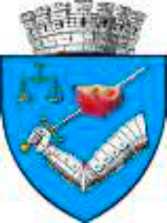                              MUNICIPIULTIRGU MUREŞ                             ADMINISTRAŢIA DOMENIULUI PUBLIC                             Email: adp@tirgumures.ro, pagina web: www.tirgumures.ro                             Târgu Mureş, Str. Kos Karoly nr.l/B, tel. 0365/807872, fax 0365/807873CAIET DE SARCINI PENTRU DELEGAREA   SERVICIULUI DE DESZĂPEZIRE  ÎN MUNICIPIUL TÂRGU MUREȘ, PRIN ACHIZIȚIE PUBLICĂ DE SERVICIICAPITOLUL 11.1 Informaţii despre Autoritatea ContractantăBENEFICIARUL ACHIZIŢIEI:Municipiul Târgu Mureș - Administraţie Publică Locală C. I. F.: 4322823Sediul social: Tg Mureş, P-ta Victoriei Nr. 3, jud Mureş, Date de contact: tel/fax 0265268330, e-mail primaria@tirgumures.roMunicipiul Tg Mureş este persoană juridică de drept public, are patrimoniu propriu şi capacitate juridică deplină.1.2 Durata contractului Durata contractului este  pe durata sezonului rece 2020 – 2021, cu următoarea excepție:	 La data intrării în vigoare a Contractului de concesiune a serviciului de salubrizare stradală și deszăpezire, prezentul contract încetează în termen de 5 zile calendaristice de la data înștiințării, de drept și fără nici o despăgubire în sarcina Autorității Contractante.1.3 Introducere1.3.1	 Primăria Municipiului Tg Mureş, în calitate de Achizitor (Autoritate Contractantă), reţinând obligaţiile care-i revin cu privire la serviciul public de salubrizare: (componenta deszăpezire ), raportat la legislaţia generală şi specifică privind serviciile de salubrizare, organizează, coordonează, reglementează, conduce, monitorizează şi controlează activitatea de deszăpezire a Municipiului Tg Mureş.1.3.2	 Până în prezent activitatea de deszăpezire la nivelul Municipiului Tg Mureş s-a desfăşurat în baza unui contract de delegare a gestiunii privind concesionarea serviciilor. Prin procedura iniţiată, Primăria Municipiului Tg Mureş urmăreşte să asigure continuitatea desfăşurării serviciului, cu scopul îmbunătăţirii calităţii vieţii pentru utilizatorii serviciului – populaţia Municipiului Tg Mureş.1.3.3 	Prezentul caiet de sarcini a fost întocmit în concordanţă cu necesităţile obiective ale Primăriei Municipiului Tg Mureş, pe baza legislaţiei în vigoare şi cu respectarea regulilor de bază precizate în caietul de sarcini – cadru al serviciului de deszăpezire.1.3.4  Activitatea de salubrizare – componenta deszăpezire  a municipiului Târgu Mureș se va realiza în conformitate cu următoarea legislație: Ordinului nr 289 din 17.06.2013 pentru aprobarea reglementării tehnice din „Normativul privind prevenirea și combaterea înzăpezirii drumurilor publice”,  Indicativ AND 525-2013, emis de MINISTERUL DEZVOLTĂRII REGIONALE ŞI ADMINISTRAŢIEI PUBLICE.- Legea nr. 98/2016 privind achiziţiile publice;- Legea nr. 21/2001 a administraţiei publice locale, republicată;- Legea nr. 225/2016 pentru modificarea şi completarea Legii serviciilor comunitare de utilităţi publice nr. 51/2006;- Legea nr. 101/2016 privind remediile şi căile de atac în materie de atribuire a contractelor de achiziţie publică, a contractelor sectoriale şi a contractelor de concesiune de lucrări şi concesiune de servicii, precum şi pentru organizarea şi funcţionarea Consiliului Naţional de Soluţionare a Contestaţiilor;- Legea nr. 98/2016 privind achiziţiile publice;- Legea nr. 99/2014 pentru modificarea şi completarea Legii salubrizării localităţilor nr.101/2006;- Legea nr. 51/2006 a serviciilor comunitare de utilităţi publice, republicată;- Legea nr. 101/2006 a serviciului de salubrizare a localităţilor, republicată;- Legea nr.462/2002 pentru aprobarea Ordonanţei Guvernului nr. 50/2000 privind măsurile de colaborare dintre Ministerul Sănătăţii şi autorităţile administraţiei publice locale în aplicarea reglementărilor din domeniul sănătăţii publice;- Hotărârea Guvernului nr. 867/2016 privind aprobarea Normelor metodologice de aplicare a prevederilor referitoare la atribuirea contractelor de concesiune de lucrări şi concesiune de servicii din Legea nr. 100/2016 privind concesiunile de lucrări şi concesiunile de servicii;- Hotărârea Guvernului nr. 246/2006 pentru aprobarea Strategiei Naţională privind accelerarea dezvoltării serviciilor comunitare de utilităţi publice;- Ordinul Ministrului Sănătăţii nr. 119/04.02.2014 pentru aprobarea Normelor de igienă şi sănătate publică privind mediul de viaţă al populaţiei;- Ordinul A.N.R.S.C. nr. 82/2015 privind aprobarea Regulamentului-cadru al serviciului de salubrizare a localităţilor;- Ordinul A.N.R.S.C. nr. 109/2007 privind aprobarea Normelor metodologice de stabilire, ajustare sau modificare a tarifelor pentru activităţile specifice serviciului de salubrizare a localităţilor;- Ordinul A.N.R.S.C. nr. 111/2007 privind aprobarea Caietului de sarcini – cadru al serviciului de salubrizare a localităţilor;- Ordinul A.N.R.S.C. nr. 112/2007 privind aprobarea Contractului-cadru de prestare a serviciului de salubrizare a localităţilor- Ordinul presedintelui ANRSC nr. 82/2015 privind aprobarea regulamentului-cadrual serviciului de salubrizare al localitatilor.1.3.5 Caietul de sarcini face parte integrantă din documentaţia de atribuire şi conţine indicaţii privind regulile de bază care trebuie respectate astfel încât potenţialii ofertanţi să elaboreze propunerea tehnică şi oferta finaciară corespunzător cu solicitările autorităţii contractante.1.3.6 Prezentul caiet de sarcini conţine specificaţii tehnice care definesc caracteristicile referitoare la nivelul calitativ, tehnic şi de performanţă, siguranţa în exploatare, precum şi sisteme de asigurare a calităţii, terminologia, condiţiile pentru certif icarea conformităţii cu standarde relevante sau altele asemenea.1.3.7 Specificaţiile tehnice se referă, de asemenea, la algoritmul executării activităţilor, la verificarea, inspecţia şi condiţiile de recepţie a lucrărilor, precum şi la alte condiţii ce derivă din actele normative şi reglementările în legătură cu desfăşurarea serviciului de deszăpezire.1.3.8 Caietul de sarcini precizează reglementările obligatorii referitoare la protecţia muncii, la prevenirea şi stingerea incendiilor şi la protecţia mediului, care trebuie respectate pe parcursul prestării serviciului de deszăpezire  şi care sunt în vigoare.1.3.9  Caietul de sarcini conţine cerinţele tehnice impuse ce vor fi considerate ca minimale. În acest sens, orice ofertă prezentată care se abate de la prevederile caietului de sarcini, va fi luată în considerare, dar numai în măsura în care propunerea tehnică presupune asigurarea unui nivel calitativ superior cerinţelor minimale din caietul de sarcini.1.3.10  Ofertele de servicii care nu satisfac cerinţele caietului de sarcini vor fi declarate oferte neconforme şi vor fi respinse.1.3.11 Autoritatea contractantă urmăreşte, prin prezenta investiţie, să contracteze un operator economic capabil să presteze servicii de deszăpezire în Municipiul Tg Mureş.2. Condiţii organizatoriceÎn vederea bunei desfăşurări a serviciului de deszăpezire, Prestatorul va beneficia de o perioadă de mobilizare necesară efectuării activităţii de cunoaştere a teritoriului pe care îşi va desfăşura serviciul; îşi va pregăti baza logistică necesară bunei desfăşurări a activităţii (sistemul informatic, sistemul de monitorizare prin GPS, etc.)Perioada de mobilizare reprezintă intervalul de timp dintre data semnării contractului şi data începerii efective a activităţii. În timpul acestei perioade (maxim 5 zile), Prestatorul va anunţa utilizatorii despre detaliile serviciilor ce vor fi furnizate în baza Contractului de atribuire a serviciului de deszăpezire în Municipiul Tg Mureş .În timpul Perioadei de mobilizare, Prestatorul se va pregăti complet pentru executarea serviciului, va amenaja şi va face demersurile în vederea autorizării bazei de lucru. Va obţine şi instala orice echipament suplimentar, vehicule şi facilităţi pe care le consideră necesare pentru a putea executa complet serviciile, în conformitate cu oferta tehnică depusă, va angaja, va pregăti personalul și va presta 50 % din activitate, începând cu data semnării contractului până la mobilizare ( 5 zile).Pe perioada de mobilizare, Prestatorul va prelua de la Achizitor toate informaţiile şi datele existente pentru întocmirea planului propriu de activitate.La sfârşitul perioadei de mobilizare, Prestatorul va prezenta un raport privind pregătirea sa pentru începerea activităţilor, inclusiv cu problemele cu care s-a confruntat în această perioadă, urmând ca Prestatorul să facă propuneri pentru remedierea eventualelor probleme identificate.Începând cu perioada de mobilizare, Prestatorul va menţie legătura cu autoritǎţile competente, cu instituţii abilitate, în vederea identificării oricăror alerte/avertizări.Planul de organizare a activităţiiPlanul şi programul de organizare a activităţii prezentat de Prestator în Oferta tehnică devine obligatoriu odată ce contractul intră în vigoare şi nu se poate modifica decât cu acordul Achizitorului.Planul propriu al Prestatorului trebuie să respecte Programul unitar de acţiune care este socotit ca cerinţă minimă, acesta fiind completat în functie de situaţia constatată, şi va fi aprobat de Achizitor. Planul va fi revizuit anual pe baza rezultatelor şi constatărilor referitoare la activitatea desfăşurată în anul precedent.Sistemul de management calitate/mediu4.1  Prestatorul va implementa un sistem de management conform cerinţelor standardelor SR EN ISO 9001 şi SR EN ISO 14001.4.2 Sistemul/sistemele de management vor acoperi în mod obligatoriu toate activităţățile desfăşurate de Prestator.4.3 Prestatorul trebuie să pună la dispoziţia Achizitorului, la cerere, în conformitate cu oferta, manualul sau manualele cuprinzând toate procedurile, instrucţiunile de lucru, formulare şi manualele subsecvente aferente sistemului. Prestatorul va raporta Achizitorului orice modificare adusă manualului/manualelor.4.4 Prestatorul trebuie să se asigure că toate serviciile sunt furnizate în condiţiile respectării standardelor de calitate şi mediu proprii.4.5 Prestatorul va avea toate licenţele, avizele şi permisele valabile pe toată perioada contractului.4.6	Prestatorul va deţine orice alte permise, aprobări, avize sau autorizaţii care vor fi solicitate de legislaţie pe toată durata derulării contractului.Cerinţe organizatoriceOperatorul serviciului deszăpezire (“operatorul”) va asigura prestarea serviciilor care fac obiectul contractului de delegare a gestiunii cu respectarea prevederilor prezentului caiet de sarcini, a legislaţiei de specialitate în vigoare şi a documentelor programatice cu referire la organizarea şi funcţionarea serviciului de deszăpezire aprobate la nivelul Municipiului Tg Mureş, asigurând respectarea în mod special a următoarelor prevederi/reguli de organizare şi funcţionare:legislaţia, normele, prescripţiile şi regulamentele aplicabile privind: igiena, sănătatea şi securitatea (protecţia) muncii; gospodărirea apelor; protecţia mediului; urmărirea comportării în timp a construcţiilor; prevenirea şi combaterea incendiilor.exploatarea, întreţinerea şi reparaţia instalaţiilor şi utilajelor se realizează numai cu personal autorizat în condiţiile legii şi în funcţie de complexitatea instalaţiei, respectiv a specificului locului de muncă;respectarea indicatorilor de performanţă şi calitate stabiliţi în prezentul caietul de sarcini/contractul de atribuire a serviciului;furnizarea către autorităţile administraţiei publice locale, respectiv către A.N.R.S.C., a informaţiilor solicitate şi asigurarea accesului reprezentanţilor acestora la documentaţiile/actele individuale pe baza cărora se prestează serviciul de deszăpezire în condiţiile legii;respectarea angajamentelor asumate prin acrodul-cadru/contractele subsecvente pentru prestarea serviciului; prestarea serviciilor cel puţin la nivelul cantitativ şi calitativ prevăzut prin prezentul caiet de sarcini, către toate categoriile de utilizatori de pe raza Municipiului Tg Mureş;aplicarea de metode performante de management, care să conducă la reducerea costurilor de operare;elaborarea planurilor anuale de revizii şi reparaţii executate cu forţe proprii şi cu terţi;realizarea unui sistem de evidenţă a sesizărilor şi reclamaţiilor şi de rezolvare operativă a acestora;evidenţa orelor de funcţionare a utilajelor;raportarea situaţiei periodic către autorităţile competente, conform reglementărilor în vigoare şi a cerinţelor contractuale;asigurarea personalului necesar pentru prestarea întocmai şi la timp a activităţilor asumate prin contractul de delegare a gestiunii serviciului;conducerea/coordonarea operativă prin dispecerat şi asigurarea mijloacelor tehnice şi a personalului de intervenţie;asigurarea dotării proprii cu instalaţii şi echipamente specifice necesare pentru prestarea activităţilor asumate prin contract;tuturor celorlalte condiţii specifice stabilite prin prezentul caiet de sarcini (inclusiv cele vizând realizarea reparaţiilor, a eventualelor investiţii/celelate cheltuieli pe care le va face operatorul, cu respectarea modului de aprobare şi decontare a acestora în cadrul relaţiilor contractuale dintre autoritatea contractantă şi operator).5.2   Operatorii serviciului de deszăpezire vor asigura:respectarea indicatorilor de performanţă si calitate stabiliţi prin contractul de atribuire si prin hotărârea de dare in administrare a serviciului si precizaţi in regulamentul serviciului de deszăpezire,furnizarea către autoritatea administraţiei publice locale, respectiv A.N.R.S.C, a informaţiilor solicitate si accesul la documentaţiile si la actele individuale pe baza cărora prestează serviciul de deszăpezire, in condiţiile legii,respectarea angajamentelor luate prin contractul de prestare a serviciului de deszăpezire,aplicarea de metode performante de management care sa conducă la reducerea costurilor de operare,elaborarea planurilor anuale de revizii si reparaţii executate cu forte proprii si cu terţi,realizarea unui sistem de evidenta a sesizărilor si reclamaţiilor si de rezolvare operativă a acestora,evidenţa orelor de funcţionare a utilajelor,personalul necesar pentru prestarea activităţilor asumate prin contract,conducerea operativă prin dispecerat si asigurarea mijloacelor tehnice si a personalului de intervenţie,o dotare proprie cu instalaţii si echipamente specifice necesare pentru prestarea activităţilor asumate prin contract,alte condiţii specifice stabilite de autoritatea administraţiei publice locale.Dotarea tehnică6.1 Utilajele de deszăpezire vor fi monitorizate prin GPS și vor fi dotate cu sistem electronic de cântărire ( opțional).Dotarea tuturor utilajelor folosite la activităţile de deszăpezire cu sistem GPS de monitorizare prin satelit, sistem care va fi asigurat din resursele operatorului la data semnării contractului şi va putea fi monitorizat de la autoritatea publică locală prin acces controlat, fără costuri suplimentare. De asemenea, sistemul va genera rapoarte care vor fi transmise beneficiarului ori de cate ori vor fi solicitate de acesta. Conţinutul unui raport va fi stabilit de către beneficiar, ulterior atribuirii contractului.6.2 Parcul de maşini si utilaje specifice în vederea prestării serviciului la nivelul indicilor de performanţă stabiliţi, cu încadrarea in normele europene;6.3 Se va stabili dotarea tehnică minimă care va fi impusă şi care va fi folosită exclusiv pentru activităţile care fac obiectul achiziţiei serviciului de deszăpezire. 6.4  Operatorii serviciului de deszăpezire vor asigura:a. respectarea indicatorilor de performanţă si calitate stabiliţi prin contractul de delegare a gestiunii si prin hotărârea de dare in administrare a serviciului si precizaţi in regulamentul serviciului de deszăpezire,b. furnizarea către autoritatea administraţiei publice locale, respectiv A.N.R.S.C, a informaţiilor solicitate si accesul la documentaţiile si la actele individuale pe baza cărora prestează serviciul de deszăpezire, in condiţiile legii,c. respectarea angajamentelor luate prin contractul de prestare a serviciului de deszăpezire,d. aplicarea de metode performante de management care sa conducă la reducerea costurilor de operare,e. elaborarea planurilor anuale de revizii si reparaţii executate cu forte proprii si cu terţi,f. realizarea unui sistem de evidenta a sesizărilor si reclamaţiilor si de rezolvare operativă a acestora,g. evidenţa orelor de funcţionare a utilajelor,h. personalul necesar pentru prestarea activităţilor asumate prin contract,i. conducerea operativă prin dispecerat si asigurarea mijloacelor tehnice si a personalului de intervenţie,j. o dotare proprie cu instalaţii si echipamente specifice necesare pentru prestarea activităţilor asumate prin contract,k. alte condiţii specifice stabilite de autoritatea administraţiei publice locale.6.5 Toate utilajele vor respecta normele de mediu in vigoare.6.6  Parcul de maşini si utilaje specifice în vederea prestării serviciului la nivelul indicilor de performanţă stabiliţi, cu încadrarea in normele europene.6.7  Se va stabili dotarea tehnică minimă care va fi impusă şi care va fi folosită exclusiv pentru activităţile care fac obiectul achiziţiei serviciului de deszăpezire şi se va afla în dotarea operatorului pe toata durata contractului.6.8 Toate utilajele vor respecta normele de mediu in vigoare.6.9  Ofertantul ce va fi stabilit câştigător va avea obligaţia de a prezenta cantitatea minimă de utilaje solicitate, înainte de semnarea contractului şi va dispune în regim de aşteptare mijloacele de transport, utilajele si echipamente cu personal deservent.6.10  Dotarea tehnică impusă în implementarea contractului va fi folosită exclusiv pentru activităţile care fac obiectul contractului şi se va afla în dotarea operatorului pe toată perioada contractului.6.11 Starea tehnică a autovehiculelor trebuie să fie corespunzătoare circulaţiei pe drumurile publice, fără scurgeri de carburanţi, lubrifianţi sau lichide speciale, cu emisii reduse de noxe (zgomot şi gaze de eşapament), şi să prezinte o bună etanşeitate a benelor de încărcare in conformitate cu art. 24 din Ordinul ANRSC 110/2007.6.12  Dotarea minimă solicitată de autoritatea contractantă privind deszăpezirea cuprinde:a) Autospeciale cu lamă și RNSP  – 10 buc ( adaptate stării tehnice a tuturor tipurilor de străzi ) din care cel putin 2 buc. utilaje de capacitate mică pentru străzi înguste.b) Încărcătoare frontale – 3 buc.c) Autobasculantă 10 tone – 1 buc.d) Autoturisme pentru monitorizare şi control – 2 buc.e) Autovehicul de intervenție pentru urgențe  - 1 buc.6.13 Dotarea tehnică minimă impusă va fi folosită exclusiv va fi folosită exclusiv acestui scop și se va afla în dotarea operatorului pe toată durata contractului și vor fi disponibile 24 ore din 24.Cerinţe privind personalul7.1	Personalul operativ al operatorului desfăşoară activităţile specifice stabilite prin contractul de atribuire a serviciului cu respectarea regulamentului de organizare şi funcţionare a serviciului, anexă la prezentul caiet de sarcini.7.2	Ofertantul va prezenta în cadrul propunerii tehnice o listă cu toate resursele umane considerate necesare în scopul executării contractului. Această listă va cuprinde funcţiile tuturor angajaţilor/categoria lor de muncă, iar în cazul personalului cheie se vor prezenta cel puţin competenţele, experienţa şi calificările profesionale aferente.7.3	Intră aşadar în responsabilitatea ofertantului să propună spre mobilizare o echipă necesară şi suficientă pentru realizarea tuturor activităţilor prevăzute în caietul de sarcini, în condiţiile respectării cerinţelor de calitate şi a termenelor stabilite, precum şi cu încadrarea în bugetul prevăzut. Fiecare persoană în parte va trebui să deţină calificarea şi experienţa profesională necesare pentru acoperirea cu succes a tuturor activităţilor pentru care este propusă, astfel încât să se probeze capacitatea operatorului economic de a îndeplini toate activităţile solicitate de către autoritatea contractantă.7.4	Următoarele poziţii reprezintă personalul de conducere/cheie de specialitate minim solicitat de autoritatea contractantă şi care va fi nominalizat pentru îndeplinirea contractului:Manager de proiect;Manager proiect adjunct (pentru serviciile de deszăpezire);Responsabil mediu;Responsabil securitatea şi sănătatea muncii;7.5 Următoarele poziţii reprezintă personalul executiv minim solicitat de autoritatea contractuală: dispecerat (dispeceri şi şoferi) minim 2 dispeceri şi 2 şoferi, personal protecţia muncii (inclusiv PSI)  personal protecţia mediului, pază (sedii + ateliere) minim 2 persoane/utilaj + minim 1 deservent/utilajmuncitori minim 20 persoane (pentru serviciile desăpezire)personal calificat pentru întreţinere şi reparaţii utilaje minim 2 persoane.7.6 Intră în responsabilitatea operatorului să asigure suficiente resurse umane, inclusiv înlocuirea/suplimentarea personalului în caz de concediu, boală sau alte indisponibilităţi. Înlocuirea personalului cheie de specialitate nominalizat pentru îndeplinirea contractului se realizează numai cu acceptul autorităţii contractante şi numai în condiţiile art. 162 din H.G. nr. 395/2016.8. Cerinţe privind identitatea operatorului, a autorităţii contractante şi a personalului de execuţie. Echipamente de protecţie şi siguranţă8.1 Operatorul îşi va desfăşura activitatea sub propria denumire a societăţii comerciale, marcând toate utilajele/instalaţiile/echipamentele/vehiculele, precum şi toate materialele publicitare realizate în cadrul campaniilor de informare şi conştientizare cu propriile elemente de identitate vizuală, alături de cele ale Municipiului Tg Mureş.8.2 Personalul de execuţie al operatorului va fi echipat şi va purta în mod obligatoriu în timpul orelor de program îmbrăcămintea corespunzătoare desfăşurării activităţilor aflate în responsabilitatea operatorului şi, după caz, va fi dotat cu toate mijloacele/echipamentele de protecţie şi siguranţă necesare, acestea urmând să fie inscripţionate, în mod vizibil, cel puţin cu denumirea operatorului şi, după caz, a autorităţii contractante (în măsura în care aceasta din urmă formulează o astfel de cerere).8.3 Asigurarea echipamentului de protecţie şi siguranţă, respectiv desfaşurarea tuturor operaţiunilor şi activităţilor care necesită astfel de măsuri se va realiza în conformitate cu prevederile legale şi normele privind sănatatea şi securitatea în muncă. Prevenirea incendiilor şi măsurile de protecţie vor fi asigurate şi mentinute pe toată durata de execuţie contractului de delegare a gestiunii serviciului, conform prevedrilor legale în vigoare.8.4	De asemenea, întreg personalul al operatorului va fi dotat cu carduri/ecusoane conţinând cel puţin numele, prenumele, fotografia şi numărul de identificare, care vor fi purtate permanent pe toată perioada prestării serviciului, astfel încât, în caz de nevoie, respectivele persoane să poată fi identificate în mod facil atât de către reprezentanţii autorităţii contractante, cât şi de către utilizatorii serviciului.9. Cerinţe privind asigurarea calităţii, protecţiei mediului, controlului şi monitorizării prestaţiilor9.1 Sistemul de management implementat pentru asigurarea calităţii şi protecţiei mediului acoperă în mod obligatoriu toate activităţile desfaşurate de operator în baza contractului de achiziție. 9.2 În vederea verificării îndeplinirii acestor cerinţe, autoritatea contractantă îşi  rezervă dreptul de a solicita ofertantului/operatorului toate procedurile, instrucţiunile de lucru, precum şi, după caz, auditurile şi rapoartele de evaluare, certificările şi auditurile de supraveghere/recertificare aferente sistemului implementat.9.3 Operatorul are obligaţia de a asigura monitorizarea şi respectarea tuturor cerinţelor privind referitoare la protecţia mediului stabilite prin autorizaţii/licenţe, precum şi orice alte cerinţe suplimentară impuse de o autoritate competentă privind prestarea serviciillor. Operatorul este pe deplin răspunzator în cazul apariţiei oricărei situaţii care cade sub incidenţa Directivei nr. 2004/35/CE privind răspunderea pentru mediul înconjurător, transpusă în legislaţia naţională prin dispoziţiile O.U.G. 68/2007.9.4 Autoritatea contractantă are dreptul de a monitoriza/controla activitatea operatorului potrivit propriilor proceduri interne care vor fi comunicate operatorului ulterior semnării contractului de achiziție a  serviciului (în perioada de mobilizare) şi care sunt obligatorii pentru acesta din urmă. Concluziile acestor activităţi vor fi luate în considerare de către autoritatea contractantă la certificarea plăţilor către operator/regularizarea sumelor care trebuie decontate între părţi.9.5 În acest sens, operatorul are obligaţia de a coopera cu reprezentanţii autorităţii contractante, permitând acestora verificarea tuturor înregistrărilor şi documentelor întocmite referitoare la serviciu, precum şi inspectarea oricăror facilităţi, instalaţii/utilaje, echipamente şi/sau vehicule.9.6 Autoritatea contractantă are dreptul de a realiza acţiuni de monitorizare/control planificate, inopinate sau în urma sesizărilor privind situaţia din teren, dispunând, după caz, aplicarea măsurile legale care se impun, potrivit propriilor competenţe.9.7 Ori de câte ori este informat asupra unei asemenea acţiuni, operatorul are obligaţia de a pune la dispoziţia reprezentanţilor autorităţii contractante un număr de până la 2 autoturisme, împreună cu câte un reprezentant al operatorului, mandatat în vederea participării la respectivele acţiuni.9.8  De asemenea, operatorul are obligaţia de a informa autoritatea contractantă cu privire la orice acţiuni similare desfăşurate de către alte autorităţi competente în vederea participării reprezentanţilor acesteia la respectivele acţiuni în scopuri de monitorizare.10. Cerinţe privind comunicarea între părţi pe parcursul execuţiei contractului 10.1 Operatorul are obligaţia de a informa autoritatea contractantă în mod operativ cu privire la orice problemă care ar putea afecta desfăşurarea activităţilor specifice în baza contractului, ori asupra oricăror decizii luate care ar putea afecta buna derulare a respectivului contract.10.2 Comunicările între operator şi autoritatea contractantă (denumite în continuare “părţile contractante” sau “părţi”) referitoare la execuţia contractului serviciului de deszăpezire, inclusiv transmiterea de documente, informaţii, specificaţii, indicaţii, solicitări/cereri sau altele asemenea se notifică celeilalte părţi în scris, cu confirmare de primire. După caz, comunicările vor conţine inclusiv propunerile de rezolvare a problemelor semnalate prin acestea.10.3 Autoritatea contractantă acordă sprijin operatorului potrivit propriilor competenţe care îi revin acesteia în vederea rezolvării tuturor problemelor. În acest scop, autoritatea contractantă organizează în mod regulat şedinţe de management referitoare la situaţia serviciului de deszăpezire, la care operatorul va asigura participarea cel puţin a managerului de proiect/managerilor de proiect adjuncţi. După caz, în cadrul acestor sedinţe vor fi invitaţi şi alţi factori interesaţi.10.4 Dispoziţiile autorităţii contractante sunt obligatorii, iar în cazul în care operatorul considera că respectivele dispoziţii sunt netemeinice şi/sau nelegale, acesta va transmite autorităţii contractante argumentele de fapt şi de drept necesare, în termen de 24 de ore de la data primirii respectivelor dispoziţii.10.5 Operatorul are obligaţia de informa toate categoriile de utilizatori ai serviciului prin intermediul campaniilor de informare organizate de acesta asupra faptului că orice cerere sau reclamaţie cu privire la serviciile de deszăpezire vor fi adresate acestuia. În acest scop, operatorul trebuie să dispună de un dispecerat funcţional în regim 24/7 (inclusiv în cazul sărbătorilor legale) pe toata durata contractului, care să asigure preluarea tuturor solicitărilor şi reclamaţiilor apărute şi transmiterea spre rezolvare a acestora într-un timp cât mai scurt, ale cărui particularităţi vor fi prezentate în cadrul propunerii tehnice. Numărul de telefon folosit în acest scop trebuie făcut public pe situl de internet al operatorului şi, după caz, al autorităţii contractante.10.6 La sfârşitul fiecărei perioade de raportare stabilita prin contract şi/sau la solictarea expresă a autorităţii contractante, operatorul are obligaţia să informeze reprezentanţii acestuia din urmă cu privire la numărul cererilor şi/sau reclamaţiilor privind prestarea serviciului şi asupra modului de rezolvare a acestora.10.7 Operatorul nu are dreptul de a condiţiona prestarea serviciului de existenţa unei reclamaţii de la utilizator şi/sau de rezoluţia autorităţii contractante în raport cu o asemenea reclamaţie.11. Cerinţe privind securitatea obiectivelor şi instalaţiilor11.1 Intrarea în incinta oricăror obiective administrate de operator din şi în legătură cu serviciul care face obiectul contractului de delegare va fi controlată şi limitată de către acesta în mod strict la persoanele autorizate să intre în respectivele incinte pentru motive asociate cu operarea, întreţinerea, controlul şi monitorizarea activităţilor. Alte persoane, cum ar fi vizitatori sau grupuri organizate în scopuri educative, pot fi admise cu acceptul operatorului. În acest scop, regulilele specifice privind accesul la obiective stabilite de catre operator se prezintă în cadrul propunerii tehnice.11.2 Operatorul este pe deplin responsabil cu asigurarea pazei şi a integrităţii protecţiei perimetrale pentru toate obiectivele mai sus menţionate, scop în care ofertantul va prezenta în cadrul propunerii tehnice modul de asigurare a securităţii acestora (respectiv: reţele de iluminat, împrejmuiri şi porţi, pichete de incendiu, scenariul de lucru propus pentru asigurarea pazei perimetrului/amprizei, întocmit conform Legii nr. 333/2003, precum şi modalitatea concretă de implementare a măsurilor propuse în acest scop pe toata perioada de derulare a contractului de delegare a gestiunii serviciului). De asemenea, în cadrul propunerii tehnice se va prezenta planul de intervenţii în caz de evenimente neprevăzute (cel puţin pentru incendii, fum) care va aborda modul de tratare a unor asemenea situaţii.11.3 Orice modificare a elementelor precum cele mai sus menţionate pe parcursul duratei contractului de delegare a gestiunii serviciului va fi comunicată autorităţii contractante, înainte ca respectiva modificare să producă efecte în vederea execitării dreptului acesteia de opoziţie, potrivit propriilor competenţe legale.11.4 Orice incident neobişnuit privind securitatea se notifică autorităţilor competente de ordine publică şi va fi înregistrat în mod corespunzător în baza de date a operatorului. În acest sens, operatorul va raporta autorităţii contractante orice incident semnificativ legat de pătrunderi, stricăciuni sau pierderi.11.5 Operatorul şi autoritatea contractantă vor examina periodic orice astfel de incident şi vor evalua caracterul adecvat al masurilor de securitate luate pentru evitarea aparitiei unor evenimente asemanatoare pe viitor.12. Cerinţe privind amenajarea bazei de lucru operaţionale şi sistemul informatic al operatorului12.1 Operatorul este responsabil cu amenajarea şi autorizarea unei baze de lucru operaţionale potrivit prevederilor legale aplicabile al cărei amplasament, indiferent de locaţie, trebuie să permită ajungerea pe raza municipiului în condiţii normale de trafic a utilajelor/instalaţiilor/echipamentelor/vehiculelor implicate în desfăşurarea activităţilor specifice contractului  serviciului de deszăpezire  în termen de cel mult 30 de minute (cumulativ) de la data intrării şi ieşirii din program.12.2 În acest sens, ofertantul va prezenta în cadrul propunerii tehnice locaţia propusă pentru baza de lucru operaţională, care va trebui să permită organizarea într -o atare manieră încât să se asigure respectarea următoarelor cerinţe:a) gararea în condiţii optime a utilajelor/instalaţiilor/echipamentelor/vehiculelor din dotarea operatorului fără a crea un disconfort riveranilor acesteia, inclusiv în cazul condiţiilor meteo nefavorabile pentru asigurarea necesităţii disponibilităţii imediate a acestora;b) desfăşurarea operaţiilor întreţinere utilajelor/instalaţiilor/echipamentelor/ vehiculelor utilizate în vederea executării obligaţiilor asumate prin contractul de achiziție a deszăpezirii, în conformitate cu normele tehnice/prescripţiile de utilizare ale producătorilor.12.3 În caz defecţiune/nefuncţionare a unui utilaj/instalaţii/echipament/vehicul, este responsabilitatea operatorului de a le înlocui cât de repede posibil, dar nu mai târziu de finalul următoarei zile de lucru după apariţia defecţiunii/nefuncţionării.12.4 De asemenea, operatorul răspunde de respectarea prevederilor legale referitoare la punerea în circulaţie pe drumurile publice a respectivelor utilaje/instalaţii/echipamente/vehicule, astfel încât acestea să fie disponibile şi utilizabile la întreaga capacitatea pe toată durata derulării contractului.12.5 În vederea executării contractului serviciului de deszăpezire operatorul trebuie să dispună şi să asigure implementarea unui sistem informatic care să deţină capabilităţi de stocare şi procesare a datelor legate de prestarea activităţilor realizate.12.6 Operatorul acordă autorităţii contractante acces la respectivul sistem informatic în timp real, gratuit, complet (acces la toate informaţiile conţinute de acesta din/în legătură cu modul de executare a contractului serviciului de deszăpezire are face obiectul prezentului caiet de sarcini), nelimitat (fără limitări geografice şi/sau tehnice, ori de altă natură) şi perpetuu (pe toată durata contractului serviciului de deszăpezire), în baza drepturilor de utilizare specifice/similare unei licenţe (cesiuni) neexclusive, astfel încât reprezentanţii autorităţii contractante să poată verifica în orice moment modalitatea de realizare a activităţilor specifice contractului încheiat cu operatorul.12.7  Sistemul informatic trebuie să deţină cel puţin următoarele funcţionalităţi:să fie accesibil on-line, prin intermediul unui browser web:prelucrarea şi procesarea cel puţin a următoarelor date înregistrate zilnic (jurnal zilnic al activităţilor) şi afişarea acestora în formate informaţional finit (sintetic/extins/grafic):  monitorizarea şi înregistrarea în timp real a poziţiei GPS, a rutelelor, lungimililor traseelor pe care s-a acţionat şi a duratei de acţiune/deplasare utilajelor/instalaţiilor/echipamentelor/vehiculelor alocate pentru desfăşurarea activităţilor specifice potrivit contractului deszăpezire (inclusiv înregistrarea telemetrică a cantităţilor de substanţe/ material antiderapant împrăştiate şi de combatere a poleiului, precum şi a gramajelor/concentraţiilor utilizate);date cantitative privind curăţarea şi transportul zăpezii de pe căile publice şi menţinerea în funcţiune a acestora pe timp de polei sau de îngheţ (tronsoanele de carosabil/trotuar pe care s-au efectuat activităţi specifice în ziua respectivă şi suprafeţele acestora);;incidente, înregistrări ale problemelor, indiferent de natura acestora (cum ar fi întreruperi programate şi neprogramate, defecţiuni şi accidente, activităţi de întreţinere sau reparaţii şi timpii de oprire a serviciilor, înlocuirea vehiculelor, echipamentelor sau personalului, condiţii atmosferice, etc.);registre ale operaţiilor de inspecţie, întreţinere şi reparaţii realizate la fiecare utilaj/instalaţie/echipament/vehicul;numărul vehiculelor alocate pentru desfăşurarea activităţilor specifice potrivit contractului de servicii de deszăpezire (cum ar fi vehicule utilizate/neutilizate, motivele neutilizării vehiculelor);plângerile şi notificări primite şi răspunsurile corespunzătoare;problemele apărute şi soluţiile de rezolvare adoptate;generarea de rapoarte configurabile potrivit specificaţiilor autorităţii contractante pentru diferite perioade de timp variabile ( zilnic, săptămânal, lunar, trimestrial, anual).12.8  Ofertantul este liber să aleagă soluţiile tehnice hardware şi software adoptate pentru realizarea sistemului informatic mai sus menţionat, ori a componentelor acestuia, cu condiţia prezentării în cadrul propunerii tehnice a detaliilor de funcţionare/implementare a acestora, prin raportare la cerinţele mai sus enunţate, inclusiv a respectării cerinţelor minime privind raportarea stabilite potrivit prevederilor legale în vigoare.12.9  În cazul în care ofertantul: nu deţine un sistem informatic de natura celui mai sus descris; utilajele/instalaţiile/echipamente/vehicule nu au în dotare un sistem de monitorizare GPS şi/sau de înregistrarea telemetrică, acesta va prezenta în cadrul propunerii tehnice un angajament ferm de implementare a acestor tipuri de tehnologii, specificând totodată durata de timp de la data semnării contractului serviciului de deszăpezire în care va fi disponibilă utilizarea acestora.13. Autorizații și licențeOperatorul va mentine valabile pe toata perioada Contractului orice permise,  aprobari  sau  autorizatii, in conformitate cu prevederile legale aplicabile. Personal și instructaj14.1 Operatorul va elabora şi păstra o listă a tuturor resurselor umane angajate în scopul furnizării de servicii. Lista va menţiona numele tuturor angajaţilor şi categoria lor de muncă. Calificările profesionale şi istoria locurilor de muncă trebuie precizate în cazul personalului de conducere.14.2 Operatorul va stabili personalul obligatoriu astfel încât să se asigure respectarea prevderilor legale aplicabile.14.3 Operatorul îşi va angaja propria echipă şi va fi responsabil de comportamentul acesteia pe timpul desfăşurării activităţii. Toţi conducătorii auto şi ceilalţi operatori trebuie să deţină calificări relevante şi vor fi instruiţi în mod corespunzător şi calificaţi pentru sarcinile lor şi trebuie să fie informaţi cu privire la utilizarea în siguranţă a echipamentelor, maşinilor şi a vehiculelor aflate în sarcina lor pentru a se asigura că acestea sunt exploatate şi întreţinute în conformitate cu cerinţele contractuale.14.4 Operatorul trebuie să poată în orice moment să înlocuiască membri din echipă în caz de concediu, boală etc. 14.5 Operatorul va face cunoscută autorității contratantei persoana care va gestiona şi supraveghea prestarea serviciului în numele său. În absenţa (pe motiv de concediu, boală etc.) a persoanei astfel autorizate, trebuie precizat numele înlocuitorului. Managerul, înlocuitorul (înlocuitorii) acestuia (acestora) şi maiştrii trebuie să aibă suficiente cunoştinţe temeinice tehnice. 14.6 Persoana cu responsabilităţi de conducere trebuie să fie autorizată să negocieze şi să încheie acorduri cu privire la executarea lucrărilor cu efect de angajare pentru autoritatea contractantă. Când autoritatea contractantă o solicită, el trebuie să poată fi contactat şi să fie la locul convenit într-un termen rezonabil, în funcţie de amploarea problemei.14.7 Periodic, Operatorul va efectua instructaje suplimentare pentru ca personalul sa fie permanent la curent cu aspecte operationale, de sanatate si siguranta in munca si de protectia mediului.14.8 În timpul executării serviciilor, echipei Operatorului nu îi este permis să ceară sau să primească vreo formă de compensaţie sau gratificaţii din partea cetăţenilor în scopul extinderii sau îmbunătăţirii calităţii serviciului. Dacă o astfel de practică iese la iveală, personalului implicat i se va aplica sancțiunile prevăzute de actele normative în vigoare referitoare la cercetarea disciplinară.15. Indentitatea firmei și identificarea personalului15.1 Operatorul va functiona sub numele propriei firme sau a liderului consortiului, marcand tot echipamentul, vehiculele, publicatiile cu acelasi logo sau slogan. Personalul operational va purta imbracamintea operatorului economic in timpul orelor de program.15.2 Operatorul va furniza personalului carduri de identificare, continand numele, si numarul de identificare si le va cere sa poarte aceste carduri de identificare pe toata perioada lucrului, in scopuri de monitorizare.16. Echipament de protecție și siguranță16.1	Operatorul este responsabil cu desfasurarea tuturor operatiunilor si activitatilor in conformitate cu prevederile legale si normele proprii privind sanatatea si securitatea in munca.16.2	Prevenirea incendiilor si masurile de protectie vor fi asigurate si mentinute conform legislatiei romanesti si a practicilor internationale.17. Sistemul de management calitate/mediu/sănătate ocupațională17.1 Operatorul va implementa un sistem de management conform cerintelor standardelor ISO 9001, ISO 14001 OHSAS 18001:2007 sau echivalent.17.2 Sistemul/sistemele de management vor acoperi in mod obligatoriu toate activitatile desfasurate de Operator. Cerinta minimala aplicata Subcontractorilor este ISO 9001 sau echivalent.17.3 Operatorul trebuie sa puna la dispozitia autorității contratante, la cerere, Manualul sau, dupa caz, Manualele cuprinzand toate procedurile, instructiunile de lucru, formulare si manualele subsecvente aferente sistemului.17.4 Operatorul va avea in vedere la proiectarea sistemelor de management cerintele autorității contratantei privind raportarea.17.5 Operatorul trebuie sa se asigure ca toate serviciile sunt furnizate in conditiile respectarii standardelor de calitate, mediu si sanatate ocupationala proprii.18. Comunicarea18.1 Operatorul va informa Autoritatea Contratantă imediat referitor la orice probleme ce afecteaza prestarea Serviciului. Asemenea probleme vor fi prezentate in scris, impreună cu propunerile de rezolvare a situatiei.18.2 Numai ordinele scrise date de Autoritatea Contratantă Operatorului vor fi obligatorii.18.3 Utilizatorii serviciilor de deszăpezire vor fi informati in campania de informare a Autoritatii Contractante ca orice comentariu, reclamatie sau cerere a unui client sau membru al publicului privind Serviciile de salubrizare pe componenta deszăpezire   vor fi adresate Operatorului.18.4 În acest scop, Operatorul va infiinta un serviciu telefonic funcțional 24/7 (inclusiv în cazul sărbătorilor legale) pe toata durata contractului, Numărul de telefon folosit în acest scop trebuie trimis Autorităţii Contractante. 18.5 Operatorul are obligatia sa informeze autorității contratantei asupra lor si a modului de rezolvare. La sfarsitul fiecarei perioade de raportare, Operatorul va transmite numarul cererilor, reclamatiilor sau plangerilor cu privire la prestarea serviciului.18.6 Operatorul are obligația să informeze utilizatorii asupra regulilor de utilizare a serviciilor, respectiv să îi înștiințeze pentru a indica un eventual comportament indezirabil, nerespectări ale regulilor.18.7 Înştiinţarea originală trebuie să fie lăsată în cutia poştală a proprietarului sau trimisă persoanei responsabile (administratorul clădirii).  O copie a înştiinţării trebuie păstrată de Operator şi folosită pentru raportul oferit Autorităţii Contractante. Aceasta poate solicita copii ale înştiinţărilor pentru documentare.18.8 În niciun caz, Operatorul nu poate condiționa prestarea serviciului de existența unei reclamații de la utilizatori.18.9 Operatorul va implementa o procedura de gestionare (preluare, raspuns si actiune corectiva daca este necesar) a reclamatiilor. 18.10 Operatorul va pastra pe timp de minim trei ani inregistrari ale tuturor reclamatiilor primite  si  ale masurilor luate legate de asemenea reclamatii in Baza de Date a Operatiunilor, inregistrari ce vor fi pastrate la dispozitia autorității contratante.18.11 Operatorul este pe deplin raspunzator de toate situatiile care cad sub incidenta Directivei 2004/35/CE transpusa prin OUG 68/2007 privind raspunderea de mediu.19. Controlul și monitorizarea de mediuOperatorul va respecta cerintele privind monitorizarea stabilite prin Autorizatiile de mediu, Autorizatiile de Gospodarire a Apelor precum si orice alta cerinta suplimentara impusa de o autoritate competenta (din domeniul protectiei mediului, gospodaririi apelor sau sanatatii publice) privind exploatarea in regim normal a obiectivelor.20. Monitorizarea activității de către Autoritatea Contractuală20.1 Autoritatea Contratantă va monitoriza activitatea Operatorului si o va lua in considerare la certificarea  platilor  catre  Operator  dupa  cum  este  descris  in  Conditiile Contractuale.20.2 Operatorul va coopera pe deplin cu autoritatea contratantă pentru a monitoriza si controla serviciile si va permite permanent Autorităţii Contractante sa inspecteze toate inregistrarile si documentele pastrate privind serviciile, si sa inspecteze facilitatile de pe amplasamente, echipamentele  si  vehiculele etc.20.3 Autoritatea Contratantă  va  fi  informată  si  va  putea  participa  la  orice  inspectie programata de alte autoritati.20.4 Autoritatea Contratantă va organiza sedintele de management al serviciilor cu participarea Operatorului.21. Securitatea obiectivelor21.1 Intrarea in obiective va fi controlata de Operator si limitata de catre acesta la persoanele  autorizate  sa  intre  in  incinta  pentru  motive  asociate  cu  operarea, intretinerea, control si monitorizarea activitatilor si la persoanele care livreaza materiale antiderapante. 21.2 Regulile privind accesul la obiective vor fi stabilite de catre Operator si vor fi comunicate Autorităţii Contractante.21.3 Operatorul este pe deplin responsabil cu asigurarea pazei si a integritatii protectiei perimetrale pentru toate obiectivele.21.4 Orice incident neobisnuit privind securitatea va fi notificat autoritatilor competente de ordine publica si va fi inregistrat in Baza de Date a Operatiunilor. Operatorul va raporta Autoritatii Contractante orice incident semnificativ legat de patrunderi,  stricaciuni  sau  pierderi.  Operatorul si  Autoritatea Contractantă  vor examina  periodic  orice  astfel  de  incident  semnificativ  si  vor  evalua  caracterul adecvat al masurilor de securitate luate pentru evitarea aparitiei unor evenimente asemanatoare pe viitor. Operațiuni de urgențăOperatorul va pregati si implementa un Plan de interventii in caz de evenimente neprevazute si isi va instrui personalul referitor la continutul acestui plan, pentru a fi pregatit  in  cazul  urgentelor  cum  ar  fi  incendii,  fum  si  scurgeri  de  materiale periculoase.CAPITOLUL 2 1. OBIECTUL ŞI ACTIVITĂŢILE CAIETULUI DE SARCINI1.1  Prestatorul are permisiunea de a desfăşura activităţile de deszăpezire, în condiţiile legii, în aria administrativ-teritorială a Municipiului Tg Mureş, deţinând conform legii, exclusivitatea asupra desfăşurării acestei activităţi în aria de delegare.1.2. Activitatea de deszăpezire se va aplica la obiectivele şi suprafeţele din raza teritorial-administrativă a Municipiului Tg Mureş, aşa cum sunt ele definite în prezentul capitol, pentru fiecare activitate. 1.3. Prezentul caiet de sarcini stabileşte condiţiile de desfăşurare a activităţilor specifice serviciului de salubrizare – componenta deszăpezire, stabilind nivelurile de calitate şi condiţiile tehnice necesare funcţionării acestui serviciu în condiţii de eficienţă şi siguranţă.1.4. Prestatorul are permisiunea de a desfăşura activităţile de deszăpezire, în condiţiile legii, în aria administrativ-teritorială a Municipiului Tg Mureş, deţinând conform legii, exclusivitatea asupra desfăşurării acestei activităţi în aria de delegare.1.5. Activităţile de deszăpezire se vor aplica la obiectivele şi suprafeţele din raza teritorial-administrativă a Municipiului Tg Mureş, aşa cum sunt ele definite în prezentul capitol, pentru fiecare activitate.1.6. Caietul de sarcini face parte integrantă din documentaţia necesară desfăşurării activităţilor de deszăpezire :- Curăţatul manual al zăpezii, gheţii şi poleiului- Pluguitul;- Combaterea gheţii şi poleiului;- Curăţarea de zăpadă şi gheaţă a canalelor de scurgere de pe căile publice;1.7. Prezentul caiet de sarcini conţine specificaţiile tehnice care definesc caracteristicile referitoare la nivelul calitativ, tehnic şi de performanţă, siguranţa în exploatare, precum şi sisteme de asigurare a calităţii, terminologie, condiţiile pentru certificarea conformităţii cu standarde relevante sau altele asemenea.1.8.  Specificaţiile tehnice se referă, de asemenea, la algoritmul executării activităţilor, la verificarea, inspecţia şi condiţiile de recepţie a lucrărilor, precum şi la alte condiţii ce derivă din actele normative şi reglementările, în legătură cu desfăşurarea serviciului de deszăpezire.1.9.  Caietul de sarcini precizează reglementările obligatorii referitoare la protecţia muncii, la prevenirea şi stingerea incendiilor şi la protecţia mediului, care trebuie respectate pe parcursul prestării activităţilor de salubrizare – componenta deszăpezire   şi care sunt în vigoare.2. Prezentarea activităţilor aferente componentei de deszăpezire2.1 Curăţatul manual al zăpezii, gheţii şi poleiului1.	Prestaţia constă în strângerea zăpezii în grămezi, astfel încât să nu se stânjenească circulaţia auto sau pietonală şi să nu fie afectate utilităţile domeniului public.2.	Curățarea manuala a zăpezii se execută pe trotuarele care nu se pretează ca dimensiuni sau acces intervenției mecanizate, la borduri, stațiile mijloacelor de transport în comun aferente străzilor din zona autorizată, guri de scurgere, treceri de pietoni, scări de acces, pasaje, etc. Ulterior zăpada și gheața rezultată în urma curățirii vor fi adunate în grămezi, încărcate și transportate în cel mai scurt timp.3.	Curăţarea manuală a gheţii și poleiului se execută prin spargere sau tăiere, cu dispozitive şi scule speciale și strângerea în grămezi, astfel încât să nu se stânjenească circulația auto sau pietonală şi să nu fie afectate utilităţile domeniului public.4. Modalitatea de realizare a operaţiunei de curăţat manual al zăpezii: curăţarea manuală a zăpezii/gheţii se efectuează prin folosirea unor unelte individuale (cum ar fi lopeţi, razuri, alte unelte specifice), prin îndepărtare/strângere în grămezi la distanţe de cca. 10-15 m, spargere sau tăiere, fără să fie afectată starea carosabilului şi a trotuarelor. În cazul deteriorării acestora, costurile pentru refacere vor fi suportate de către operator.5.	În cadrul acestei operaţii se va asigura degajarea gurilor de scurgere, astfel încât apa rezultată în urma topirii zăpezii să poată să se scurgă în sistemul de canalizare.2.2 Pluguitul1. Activitatea constă in îndepărtarea zăpezii de pe carosabil cu ajutorul plugurilor montate pe autovehicule.2. Pluguitul se aplica pe străzi unde grosimea stratului de zăpada depăşeşte in general 7-8 cm., sau după caz ca urmare a constatărilor dispecerilor de serviciu dar nu este recomandata pe străzi cu denivelări mari.3. Arterele principale de circulaţie cuprinse in Urgenta I-a vor fi curățate și practicabile in termen de 1-2 ore de la încetarea ninsorii, cele din Urgenţă II-a în termen de 4-5 ore de la încetarea ninsorii.4. Pentru pluguit vor acţiona utilaje/instalaţii/echipamente/vehicule (în funcţie de configuraţia respectivelor utilaje/de capabilitatea acestora de a executa simultan doar una sau mai multe tipuri de operaţiuni specifice).2.3 Combaterea gheţii şi poleiuluiActivitatea se face cu scopul măririi coeficientului de aderenţă al autovehiculelor faţă de drum, îndepărtarea sau prevenirea formării gheţii, poleiului sau zăpezii de pe suprafeţele de circulaţie si se desfăşoară în zona de autorizare, pe străzile prevăzute in anexă.Combaterea gheţii şi poleiului se face astfel:cu  clorură de calciu/magneziu in stare solida/lichidă. Materialul antiderapant principal solicitat de beneficiar care urmează a fi folosit pentru deszăpezire este clorura de magneziu, eventual clorura de calciu.cu amestec de sare şi piatră spartă granulaţie 3-7 mm; proporţie amestec 15-50% sare, se aplică pe suprafeţe unde din anumite motive tehnice sau economice nu se poate îndepărta in totalitate stratul de zăpadă sau gheaţă.cu emulsie de clorură de sodiu; (concentraţie 22-25%), eficientă până la temperaturi mai mari de -7°C (se poate aplica doar pe îmbrăcăminte etanşă, cu acordul administratorului drumului).cu sare (NaCl) amestecată cu inhibitori de coroziune sau împreună cu nisip sau orice alte materiale care prin acţiunea de împrăştiere să nu producă deteriorări sau înfundări ale canalizării stradale; sarea pură se va utiliza numai pe îmbrăcăminţile bine etanşeizate, doar cu avizul administratorului drumului public. Utilizarea sării nu este eficientă pentru temperaturi la suprafaţa carosabilului mai scăzute de minus 70C.Prestaţia se face cu utilaje speciale şi se efectuează în special pe pante, poduri, în intersecţii, staţiile mijloacelor de transport în comun, pieţe, pe artere de circulaţie situate în apropierea cursurilor de apă ori a lacurilor, pe artere de circulaţie aglomerate.Materialele antiderapante folosite vor fi conform normativelor in vigoare.La alegerea soluţiei de deszăpezire se va tine cont de starea carosabilului, natura îmbrăcămintei carosabilului condiţiile meteo din timpul iernii pentru asigurarea unui grad de aderenta optim si o protecţie adecvata a carosabilului in conformitate cu specificaţiile normativelor in vigoare.Materialele antiderapante vor fi împrăştiate cat mai uniform pe suprafaţa carosabilului.Operatorul serviciului de deszăpezire îşi va asigura stocurile de materiale antiderapante necesare. Stocul minim va asigura necesarul estimat pentru 10 intervenţii pe toate străzile şi va conţine minim 500 tone material antiderapant.8)	În funcţie de temperatura mediului ambiental, materialele antiderapante/ substanţele specifice care se vor utiliza sunt NaCl umectat cu un fondant de deszăpezire şi/sau clorură de calciu lichidă/solidă. Utilizarea clorurii de sodiu în amestec cu inhibitori de coroziune se utilizează în cazul în care temperatura nu scade sub -10°C. În cazul unor temperaturi mai scăzute se utilizează clorura de calciu. Costurile de achiziţionare a respectivelor materiale/substanţe se includ în tariful ofertat pentru prestarea activităţii de măturat manual.9) Materialele antiderapante/substanţele specifice utilizate nu trebuie să afecteze îmbrăcămintea asfaltică (nu vor produce degradări) şi nu vor afecta mediul înconjurător, scop în care ofertantul va prezenta în cadrul propunerii tehnice certificările care atestă utilizarea respectivelor materiale antiderapante/substanţe specifice în vederea prevenirii/combaterii poleiului. În cazul care, pe parcursul execuţiei contractului se constată că materialele/substanţele utilizate nu asigură îndeplinirea acestei cerinţe, costurile pentru readucerea sistemului rutier la starea iniţială vor fi suportate de către operator.10)  Operatorul are obligaţia de a solicita acceptul autorităţii contractante în vederea utilizării respectivelor materiale antiderapante/substanţe.2.4 Curăţarea de zăpadă si gheaţă a canalelor de scurgere de pe căile publicePentru colectarea apelor meteorice se foloseşte reţeaua de canaliza re care este în exploatarea şi întreţinerea Companiei AQUASERV S.A. Tg-Mureş.Operatorul va curăţa de zăpadă-gheaţă canalele de scurgere de pe căile publice, pentru a se asigura scurgerea apei rezultate în urma topirii zăpezii.Operatorul are obligaţia să încarce şi să transporte cantitatea de zăpadă colectată de pe raza municipiului Tg Mureş şi să o descarce pe rampa special amenajată. 2.5 Încărcat şi transportat zăpada şi gheaţaActivitatea constă în umplerea manuală/mecanizată a mijloacelor de transport cu zăpada si gheaţa rezultate din curăţarea căilor publice.Încărcatul mecanizat si transportul zăpezii si ghetii se vor face cu vehicule adecvate, până la asigurarea condiţiilor optime de circulaţie rutieră si pietonală.Depozitarea zăpezii si gheţii rezultate in urma curăţirii căilor publice se va face pe rampele special amenajate.Topirea din timp a zăpezii şi a grămezilor de zăpadă din oraşe previne situatia în care zăpada se va topi de la sine, iar sistemul de scurgere-canalizare nu va mai putea susţine debitul mare de apă.Evacuarea zăpezii  ( care poate conține sare sau materialul antiderapant dispersate pe asfalt)  se face cu scopul de a preîntâmpina deteriorarea asfaltului sau infectarea apelor si pânzelor freatice cu sarea respectivă în cazul topirii de la sine.Productivitatea ridicată permite îndepărtarea rapidă a zăpezii şi astfel crearea locurilor de parcare.7)	Întrucât frecvențele și cantitățile aferente acestui tip de serviciu sunt dependente de condițiile meteorologice, cantitatea medie anuală pentru efectuarea acestor  operațiuni a fost estimată prin raportare la datele istorice din ultimii trei ani în cadrul cărora s-au realizat asemenea operațiuni, rezultând în medie o cantitate de zăpadă evacuată de min. 8.000 mc/sezon rece și max. 20.000 mc/sezon rece.3. Specificaţii tehnice de calitate în ceea ce priveşte deszăpezirea1.	Activitatea se execută ziua și noaptea, în funcţie de necesitate și are ca scop menţinerea în stare practicabilă a arterelor de circulaţie, cuprinzând următorul ciclu de operaţii:	- Curăţatul manual al zăpezii, gheţii și poleiului;	- Pluguitul;	- Combaterea gheții și poleiului;	- Curăţarea de zăpadă și gheață a canalelor de scurgere de pe căile publice;	- Încărcat și transportat zăpada și gheața.2.	Programul de deszăpezire va fi elaborat de către autoritatea publică locală până la data de 1 noiembrie și se va pune în aplicare sub directa sa coordonare prin Comandamentul de deszăpezire constituit în baza Dispoziţiei Primarului Municipiului Tg Mureș.3.	Prestarea activităților de curăţare si transport a zăpezii de pe căile publice si menținerea in funcțiune a acestora pe timp de polei sau de îngheț se vor executa astfel încât activitățile să se poată organiza după un program bine stabilit cu eficiență și eficacitate. Acest program va fi elaborat pentru toate arterele de circulație care sunt cuprinse în anexă.4.	Programul va cuprinde algoritmul lucrărilor care va trebui respectat cu stricteţe. In prima urgență vor fi executate lucrări pe arterele care asigura transportul in comun, accesul la instituţii publice, asigurând facilitarea activităţii operatorilor de servicii publice, instituţii de învățământ,etc.5.	Operatorul serviciilor va lua toate măsurile pentru a interveni în termen de max 15 minute de la începerea ninsorii, conform urgențelor stabilite în planul de deszăpezire.6.	La nevoie va fi asigurata funcţionarea fără întrerupere a utilajelor de deszăpezire prin organizarea activităţii pe schimburi.7.	Confirmarea prestaţiei aferentă activităților de curățare și transport al zăpezii de pe căile publice și menținerea în funcțiune a acestora pe timp de polei sau de îngheț se va face in baza planului de lucrări aprobat si a fiselor zilnice de lucru ce vor fi întocmite de operator și confirmate de autoritatea contractantă.8.	Staționarea utilajelor de deszăpezire se va plăti cu recuperarea cheltuielilor de operare (amortizare și cheltuieli salariale) doar pentru utilajele solicitate de către beneficiar și asigurarea unui nivel minim de profit al operatorului care nu va depăși, pe toată durata contractului, rata SWAP stabilită de Comisia Europeană pentru România (respectiv 2,95), plus 100 de puncte de bază.9.	Deszăpezirea constă în efectuarea unor lucrări specifice de îndepărtare a zăpezii sau gheții și de combatere a poleiului în scopul asigurării circulaţiei autovehiculelor si pietonilor in condiţii de siguranţă și de menținere în stare de funcțiune a căilor publice pe timp de îngheț.10.	Pentru realizarea acestui complex de lucrări se folosesc mijloace mecanice specializate sau generale si forță de muncă umană.11.	Operatorul va avea minim două puncte de încărcare și depozitare a materialului antiderapant, situate în bazele operaționale situate în partea de Nord, respectiv partea de Sud a municipiului Tg Mureș. 12.	Ofertantul va prezenta în cadrul propunerii tehnice un program inițial pentru serviciul de salubrizare componenta curățarea și transportul zăpezii de pe căile publice și menținerea în funcțiune a acestora pe timp de polei sau de îngheț, întocmit în conformitate cu frecvențele solicitate potrivit prevederilor prezentului caiet de sarcini, urmărindu-se în special măsurile concrete care vor conduce la îndeplinirea următoarelor obiective strategice referitoare la activitatea de deszăpezire:	- pregătire;	- prevenire a înzăpezirii și măsuri efective de deszăpezire;	- prevenire și combatere a poleiului.13.	Pe parcursul execuției contractului de delegare a gestiunii serviciului, programul se întocmește și se supune aprobării autortității contractante, de regulă, la începutul fiecărui an sau ori de câte ori este necesar, iar pentru primul an de derulare contractului, ulterior atribuirii acestuia. La solicitarea autorității contractante, operatorul are obligația de a modifica/actualiza acest program.14.	Programul va cuprinde cel puțin următoarele elemente:	- centralizatorul materialelor antiderapante, al carburanților și lubrifianților;	- centralizatorul utilajelor si mijloacelor de deszăpezire si transport necesare;	- lista străzilor și a tronsoanelor de străzi pe care se va acționa, inclusiv lungimea și suprafața;	- lista străzilor și a tronsoanelor de străzi pe care se va acționa cu prioritate;	- lista mijloacelor de comunicare;	- resursele umane implicate în desfăsurarea operațiunilor de deszăpezire;	- lista persoanelor responsabile, cu adresa și numerele de telefon de la serviciu și de acasă.15.	Arterele de circulaţie și alte suprafețe estimative (alei între blocuri, accesul în parcări) pe care se vor executa operațiunile de deszăpezire și combaterea poleiului sunt cele din cadrul Anexei la prezentul caiet de sarcini, care conține suprafețele de lucru aferente, ce trebuie cuprinse în programul de deszăpezire.16.	Până la data operaționalizării sistemului informatic prevăzut în cadrul prezentului caiet de sarcini, evidenţa activităţii privind combaterea poleiului şi deszăpezirii străzilor se va ţine de către operator într-un registru special întocmit pentru această activitate şi denumit "jurnal de activitate pe timp de iarnă".  Jurnalul de activitate pe timp de iarnă se semnează de reprezentantul împuternicit al autorităţii contractante și constituie documentul primar de bază pentru verificarea activităţii şi decontarea activităților desfășurate.  17.	În cadrul jurnalului se vor trece cel puţin următoarele informații:  	- numele şi prenumele dispecerului;  	- data şi ora de începere și terminare a acţiunii pe fiecare utilaj/echipă în parte;  	- străzile pe care s-a acţionat;  	- activitatea prestată;  	- forţa de muncă utilizată (echipele care au acționat);  	- materialele utilizate şi cantitatea acestora;  	- temperatura exterioară;  	- condiţiile hidrometeorologice;  	- grosimea stratului de zăpadă conform datelor comunicate de la Administraţia Naţională de Meteorologie și Hidrologie;  	- semnătura dispecerului;  	- semnătura reprezentantului împuternicit al autorității contractante.  18.	Pentru asigurarea funcţionării fără întrerupere a utilajelor de deszăpezire, activitatea acestora se va organiza pe schimburi, evidența activităților urmând să fie ținută pe schimburile respective, separat pentru acţiunea mecanizată şi pentru acţiunea cu forță umană.  19.	Efectuare activității de deszăpezire a fost estimată pentru o perioadă cuprinsă între 10 – 30 zile calendaristice în timpul sezonului rece, în cadrul căreia se va acționa efectiv cu forță umană și/sau mecanizat, în funcție de necesități și de condițiile meteorologice. Operațiunile specifice se pot realiza atât ziua cât și noaptea, iar  perioada în care se vor efectua operațiunile specifice activității de deszăpezire și/sau durata efectivă pentru acțiunea cu forța umană/mecanizată pot varia în funcție de intensitatea precipitațiilor, precum și luând în considerare necesitatea de menţinere în stare practicabilă a tuturor arterelor de circulaţie și, după caz, a tuturor căilor de acces adiacente.20.	Operaţiunile de curăţare şi transport al zăpezii şi de acţionare cu materiale antiderapante se realizează obligatoriu pe străzile sau tronsoanele de străzi în pantă, poduri, pe străzile sau tronsoanele de străzi situate de-a lungul lacurilor şi al cursurilor de apă, refugiilor pietonale și stațiilor de transport în comun.  21.	Prevenirea și combaterea poleiului se poate realiza utilizând materiale antiderapante și, după caz, fondanți chimici în amestecuri omogene, cu respectarea prevederilor Ordinului A.N.R.S.C. nr. 82/2015. Împrăștierea acestora trebuie să se realizeze cât mai uniform pe suprafața părții carosabile. Operatorul serviciului are obligația de a asigura în permanență stocul de material antiderapant, precum și carburantul necesar care să îi permită intervenția pe o durată de minim 10 zile în regim de lucru 24h/7 zile.22.	Autoritatea contractantă va stabili și va comunica operatorului locațiile de depozitare și/sau de descărcare a zăpezii/gheții rezultate în urma îndepărtării acesteia de pe străzile pe care s-a acţionat manual sau mecanizat. De asemenea, zăpada/gheața rezultată din activitatea de deszăpezire poate fi descărcată în căminele de canalizare avizate în prealabil de către operatorul serviciului de alimentare cu apă şi de canalizare. Se interzice depozitarea zăpezii/gheții pe trotuare, în intersecţii, peluze, pe spaţii verzi sau virane.  23.	Încărcarea, transportul, descărcarea şi depozitarea zăpezii/gheţii trebuie să se realizeze, de regulă, în maximum 12 ore de la terminarea activităţii de deszăpezire. Autoritatea contractantă poate stabili şi alte intervale de timp în care operatorul trebuie să asigure deszăpezirea, în funcţie de importanţa străzilor, abundenţa cantităţii de zăpadă, dotarea cu mijloace tehnice şi umane etc., de regulă nu mai mult de 24 de ore. Transportul, depozitarea şi descărcarea zăpezii/gheții formate pe carosabil se realizează concomitent cu operaţia de deszăpezire, în situația în care condițiile meteorologice permit acest lucru. 24.	Locurile de depozitare a zăpezii care a rezultat în urma îndepărtării acesteia de pe străzile pe care s-a acţionat manual sau mecanizat vor fi amenajate, astfel încât:	- să nu permită infiltrarea apei rezultate din topire în sol;	- suprafaţa depozitului să fie suficient de mare pentru a permite depozitarea întregii cantităţi de zăpadă provenite din aria de deservire aferentă;	- să fie prevăzute cu sistem de colectare a apei provenite din topire şi de deversare a acesteia numai în reţeaua de canalizare a localităţii în punctele avizate de operatorul serviciului de alimentare cu apă şi de canalizare.25.	Zăpada rezultată din activitatea de deszăpezire poate fi descărcată în căminele de canalizare avizate în prealabil de operatorul serviciului de alimentare cu apă şi de canalizare.26.	Se interzice depozitarea zăpezii pe trotuare, în intersecţii, spaţii verzi sau virane.27.	Încărcarea, transportul, descărcarea şi depozitarea zăpezii şi a gheţii acesteia trebuie să se realizeze în maximum 12 ore de la terminarea activităţii de deszăpezire.28.	Consiliul local poate stabili şi alte intervale de timp in care operatorul trebuie să asigure deszăpezirea, în funcţie de importanţa străzilor, abundenţa cantităţii de zăpadă, dotarea cu mijloace tehnice şi umane etc, dar nu mai mult de 24 de ore.29.	Transportul, depozitarea şi descărcarea zăpezii şi a gheţii formate pe carosabil se realizează concomitent cu operaţia de deszăpezire.30.	În vederea planificării activității de deszăpezire, operatorul are obligația de a se informa zilnic asupra prognozei pe următoarele 3 zile comunicată de către Administrația Națională de Meteorologie si Hidrologie. În funcție de prognoza meteorologică primită, operatorul va acționa preventiv pe preîntâmpinarea depunerii stratului de zăpadă și a formării poleiului.31.	În situația în care bazele de lucru operaționale ale operatorului menționate anterior nu dețin capacitatea corespunzătoare de a asigura operațiunile specifice activității de deszăpezire (garare utilaje/ instalații/ echipamente/ vehicule, depozitare materiale antiderapante, etc.), se acceptă prezentarea în cadrul propunerii tehnice a 1-2 locații suplimentare care vor fi utilizate drept baze de deszăpezire. Baza/bazele respective, inclusiv resursele umane, utilajele/instalațiile/echipamentele/vehiculele specifice și materialele aferente vor trebui să fie pregătite pentru desfășurarea operațiunilor specifice activității de deszăpezire începând cu data de 01 noiembrie a fiecărui an.32.	Operatorul trebuie să asigure necesarul de utilaje/instalații/echipamente/vehicule pentru pentru măturatul, spălatul, stropirea și întreținerea căilor publice pe care le va utiliza pentru îndeplinirea în condiții optime a activității având în vedere programul, cantitățile estimate/suprafețele de lucru aferente precum și frecvenţa acestor operații solicitată prin prezentul caiet de sarcini. 33.	Operatorul serviciului de deszăpezire îşi va asigura stocurile de materiale antiderapante necesare. Stocul minim va asigura necesarul estimat pentru 10 intervenţii pe toate străzile şi va conţine minim 500 tone material antiderapant.34.	În acest scop, ofertantul va prezenta în cadrul propunerii tehnice lista categoriilor de utilaje/instalații/echipamente/vehicule pe care le va pune la dispoziția autorității contractante în vederea desfășurării activităților specifice și va indica numărul considerat necesar al acestora, stabilit în conformitate cu breviarul de calcul nr. 8 din Anexa la Ordinul A.N.R.S.C. nr. 111/2007 (mai puțin în cazul numărului fix de utilaje, pentru care nu au fost stabilite suprafețele deservite), ținând cont de solicitările minimale ale Municipiului Tg Mureș.4. Obligaţiile operatorului în domeniul deszăpezirii1.	Operatorul serviciilor trebuie să fie integral pregătit de intervenţie directă (utilaje, materiale, forţă de muncă, grafic de lucru) până cel târziu în data de 1 noiembrie a fiecărui an, în care se va ţine seama de prognoza meteo oficială pentru iarna respectivă.2.	Operatorul va asigura continuitatea activității pe toată durata sezonului rece, indiferent de condițiile meteo, în întreaga arie administrativ-teritorială încredințată, cu respectarea prevederilor contractuale.3. Operatorul are obligația să echipeze toate utilajele folosite la activitățile de salubrizare, cu sisteme de supraveghere prin satelit (GPS-uri) din resurse proprii, la data semnării contractului si va putea fi monitorizat de la autoritatea publică locală prin acces controlat. De asemenea, sistemul va genera rapoarte care vor fi transmise beneficiarului ori de cate ori vor fi solicitate de acesta. Continutul unui raport va fi stabilit de către beneficiar ulterior atribuirii contractului.4.	Operatorul va înființa pe cheltuiala proprie, un Dispecerat cu program de funcționare 24/24 și o unitatea operativă mobilă de supraveghere și monitorizare, necesară desfășurării activității de deszăpezire și combatere a poleiului, respectându-se următoarele condiții:a) - dispeceratul va ţine evidenta scrisă a problemelor referitoare la activitățile de deszăpezire și combaterea poleiului, comunicând echipajelor mobile locurile în care este necesară intervenţia lor și înregistrând problemele specifice activităţii, comunicate de echipaje.b) - echipajele mobile vor ține legătura cu dispeceratul și cu beneficiarul din partea administrației publice, preluând sesizările ce țin de activitatea de deszăpezire și combaterea poleiului, deplasându-se în punctele respective în vederea verificării și intervenției.c) - Operatorul va pune la dispoziția echipajelor mobile mijloace de transport și va dota personalul acestora cu mijloace de comunicare: telefonie mobilă sau stații de emisie-recepție. d) - Operatorul va pune la dispoziția beneficiarului un mijloc de transport  persoane, pe toată perioada de deszăpezire, pentru monitorizarea activității.5. Operatorul va deține o bază de deszăpezire care cuprinde: atelier de reparații, garare pentru echipamente, utilaje, mijloace de transport și cel puțin două depozite de materiale antiderapante pentru eficientizarea activității.6.	Operatorul se va îngriji de amenajarea spațiilor necesare pentru prestarea activităților in conformitate cu normele in vigoare pentru îndeplinirea indicatorilor de calitate a prestării activităţii de deszăpezire.7.	Operatorul va asigura utilajele și întreaga cantitate de material antiderapant necesare combaterii poleiului de pe căile publice. Dotarea cu utilaje trebuie să acopere întreaga gamă de lucrări ce urmează a fi executate conform programului aprobat.8.	Operatorul serviciului de deszăpezire va lua toate măsurile pentru a fi gata să intervină imediat ce ninsoarea începe să se depună la căderea primei zăpezi sau la apariția poleiului.9.	Operatorul serviciului de deszăpezire va lua toate măsurile pentru a fi gata de acțiune la întreaga capacitate programată la 30 minute de la primirea dispoziției de lucru.10.	Primele acțiuni vor viza combaterea formării poleiului pe arterele în pantă, poduri, în intersecţii mari de circulaţie, pieţe, staţii pentru pietoni.11.	Arterele principale de circulaţie cuprinse în Urgența I,  vor fi curățate și practicabile în  maxim 1-2 ore de la încetarea  ninsorii,  arterele secundare de circulație cuprinse în  Urgența II  în  maxim 4-5 ore de la încetarea ninsorii.12.	La nevoie va fi asigurată funcţionarea fără întrerupere a utilajelor de deszăpezire prin organizarea activităţii pe schimburi.13.	Confirmarea prestaţiei de activităților deszăpezire se va face în baza planului de lucrări aprobat și a fişelor zilnice de lucru ce vor fi întocmite de operator și confirmate de beneficiar.14.	Operatorul  își va  adapta regimul de prestare a activităţii la cerinţele beneficiarului.	Îndeplinirea indicatorilor de calitate a prestării activității, specificați in regulamentul serviciului de deszăpezire.15.	Operatorul de servicii va încasa lunar în baza contractului de prestare si a programului de lucru întocmit lunar, contravaloarea prestației efectuate care este confirmată pe baza proceselor verbale zilnice de recepție.16.	Operatorul îşi va dimensiona structura de personal, parcul de utilaje și echipamente pentru activitatea de deszăpezire, în funcţie de volumul de lucrări estimate având în vedere că suprafețele domeniului public cuprinse în programul de prestaţii să fie zilnic degajate de zăpadă și gheață, prin exercitarea tuturor lucrărilor necesare în scopul obţinerii și menţinerii calităţii cerute conform cu normele și normativele în vigoare.17.	În scopul unei bune organizări, funcţionări și pentru evidență se vor întocmi următoarele documente pentru activitatea de deszăpezire:a) evidența contabilă distinctă pentru serviciul de salubrizare - componenta deszăpezire care face obiectul prezentului contract.b) se transmite beneficiarului modificările de patrimoniu apărute în cursul anului, precum și situaţia patrimoniului public (cantitativ și valoric) la data de 31 decembrie a fiecărui an pentru înregistrarea în contabilitatea beneficiarului;c) operatorul va întocmi lunar programul de lucru (GRAFIC) pe care îl va supune aprobării beneficiarului. Programul va cuprinde algoritmul lucrărilor de deszăpezire care va trebui respectat cu stricteţe. În primă urgenţă vor fi executate lucrări de deszăpezire pe arterele care asigură accesul la instituţii publice, instituţii de învăţământ.d) programul prestaţiei se va stabili de operator, care va avea în vedere ca suprafețele domeniului public cuprinse în program să fie în permanenţă degajate de zăpadă, prin executarea tuturor lucrărilor necesare și va fi adus la cunoștința beneficiarului înainte de începerea lucrărilor astfel programate. Activitatea se execută ziua sau noaptea, în funcţie de necesitate și are ca scop menţinerea în stare practicabilă a arterelor de circulaţie. e) operatorul va fundamenta necesarul anual de fonduri pentru investiţii din surse proprii, precum și din diferenţa de tarif pentru protecţie socială.f) actele justificative privind achiziţiile (fizic și valoric) prevăzute în programul de realizare a investiţiilor.g) notificarea cauzelor de natură să conducă la reducerea activităţii și măsurile ce se impun pentru asigurarea continuităţii activităţii.h) operatorul va furniza autorităţilor administraţiei publice locale și A.N.R.S.C. informaţiile solicitate și va  asigura accesul la toate informaţiile necesare în vederea verificării și evaluării funcţionării și dezvoltării serviciilor publice de salubrizare componenta deszăpezire în conformitate cu clauzele contractului și cu prevederile legale în vigoare.i) operatorul va respecta standardele și principiile contabile și va menține registrele și înregistrările contabile necesare conform Legii aplicabile.j) operatorul va evidenția în contabilitate în mod separat, clar și distinct toate intrările și ieșirile contabile în legătură cu prezentul Contract, în conformitate cu dispozițiile legale. k) beneficiarul poate, suportând costurile și cheltuielile, să efectueze un audit al evidențelor și registrelor contabile și al altor documente relevante pentru Contract inclusiv asupra evidențelor și registrelor lucrărilor și echipamentelor și a oricăror informații, înregistrări și documente contabile care pot fi solicitate de beneficiar. Operatorul are obligația de a permite beneficiarului și altor persoane autorizate să verifice și să auditeze aceste documente, inclusiv să obțină copii de pe acestea, în orice moment pe Durata Contractului.l) toate registrele, evidențele, înregistrările și documente contabile vor fi păstrate de Operator pe o perioadă de timp cerută de Lege. 30.	Evidenţa activităţii privind combaterea poleiului şi deszăpezirii străzilor din localitate pe timp de iarnă se va ţine de către operator într-un registru special întocmit pentru această activitate şi denumit "Jurnal de activitate pe timp de iarnă".31.	Jurnalul de activitate pe timp de iarnă, semnat de reprezentantul împuternicit al autorităţii administraţiei publice locale constituie documentul primar de bază pentru verificarea activităţii şi decontarea lucrărilor efectuate.32.	Evidenţa se va ţine pe schimburi, separat pentru acţiunea cu utilaje şi separat pentru acţiunea cu forţe umane.33.	În cadrul “Jurnalului de activitate pe timp de iarnă”, întocmit de operator se vor trece cel puţin următoarele:	- numele şi prenumele dispecerului;	- data şi ora de începere a acţiunii pe fiecare utilaj/echipă în parte;	- data şi ora de terminare a acţiunii pe fiecare utilaj/echipă în parte;	- străzile pe care s-a acţionat;	- activitatea prestată;	- forţa de muncă utilizată;	- utilajele/echipele care au acţionat;	- materialele utilizate şi cantitatea acestora;	- temperatura exterioară;	- condiţiile hidrometeorologice;	- grosimea stratului de zăpadă conform datelor primite de la Administraţia Naţională de Meteorologie;	- semnătura dispecerului;	- semnătura reprezentantului împuternicit al beneficiarului.34. Vor fi amenajate, obligatoriu pe raza municipiului Târgu Mureș  trei puncte de lucru pentru deszăpezire:1 - Sediul Administrației Domeniului Public – str. Kos Karoly nr. 1/B2 - str. Podeni nr. 103 -  str. Depozitelor nr. 24.5. Asigurarea serviciului de deszăpezire şi condiţii de funcţionare5.1 Condiţii tehnice ale serviciului de deszăpezire1.	Serviciile publice de deszăpezire a municipiului Tg Mureş trebuie sa asigure prestarea serviciului in regim de continuitate pe perioada sezonului rece, cu respectarea condiţiilor tehnice specifice acestei activităţi.2.	Toate maşinile si utilajele prezentate în ofertă ca făcând parte din pregătirea tehnică a ofertantului trebuie sa fie folosite in exclusivitate pentru activităţile de deszăpezire a municipiului Tg Mureş.3.	Utilajele prezentate în ofertă trebuie menţinute în starea tehnică optimă pentru a asigura desfăşurarea continua a activităţii.4. În zilele când temperatura coboară sub zero grade Celsius, este obligatorie o revizie care se va desfășura dimineata între orele 04 - 06 și eventual când mai este nevoie.5. Nu se va plăti  ore de staționare pentru autovehiculele care nu sunt în stare de funcționare, nu sunt alimentate și dotate corespunzător sau care nu au deservent.6. După data de 15.03.2021, dacă condițiile meteo prognozate de ANM o impun, la solicitarea beneficiarului se va stabili numărul de utilaje necesare care vor fi staționate în bază.7. Tariful de staționare se aplică doar la autospecialele pentru lucrări de deszăpezire solicitate de beneficiar.8. Tariful de staționare se aplică doar la autospecialele pentru lucrări de deszăpezire care nu au avut intervenții în acea zi calendaristică.9. Materialul antiderapant principal solicitat de beneficiar, care urmează a fi folosit  pentru deszăpezire este clorura de magneziu, eventual clorura de calciu.5.2 Condiții de responsabilitate1. Responsabilitatea calității lucrărilor și a termenelor de execuție privind deszăpezirea în municipiul Târgu Mureș, revin societății prestatoare.2. Deciziile de intervenție revin societății prestatoare prin specialiști desemnați,  iar ofițerul de serviciu din cadrul Administrației Domeniului Public confirmă necesitatea intervenției și a volumului de servicii prestate.3. Pentru o bună desfășurare a activităților este necesar sprijinul Poliției Municipale – Biroul Rutier și  Poliției Locale pentru facilitarea intervențiilor rapide și eficiente prin antemergători, dirijarea circulației, etc.4. Orice evenimente cauzate de neîntreținerea carosabilului în condiții optime de circulație, pe perioada de deszăpezire ( noiembrie 2020 – 15.03.2021) cât și după această perioadă în cazul condițiilor severe de iarnă prelungite, cad în responsabilitatea exclusivă a prestatorului de servicii de deszăpezire.5. Orice daune produse în perioada desfășurării activității de deszăpezire pe teritoriul municipiului Târgu Mureș, vor fi suportate prin grija exclusivă a prestatorului.6. Intervenția în caz de ninsoare sau în caz de zloată ( amestec de zăpadă cu apă), se face cu lamele de pluguit permanent, până la aducerea arterelor de circulație la condițiile normale de trafic. În situațiile oportune se distribuie și material antiderapant. Combaterea poleiului se face cu material antiderapant, în scopul măririi coeficientului de aderență al autovehiculelor. Intervenția cu clorură de sodiu ( sare ) nu este eficientă sub temperatura de – 7o C.  5.3 Obiective de exploatare ale serviciului de deszăpezireObiectivele pe care trebuie să le atingă serviciul public de deszăpezire sunt următoarele:- îmbunătăţirea condiţiilor de viaţă ale cetăţenilor- promovarea calităţii si eficienta activităţilor de deszăpezire- dezvoltarea durabila a serviciului- protecţia mediului înconjurător, cu evidenţierea măsurilor de protecţie a mediului pe etape de dezvoltare, in concordanta cu programul de adaptare la normele Uniunii Europene.- gestionarea serviciului pe criterii detransparenţă, competitivitate si eficienţă. 5.4 Tehnologii în prestarea serviciului de deszăpezire	1. Operatorul va prezenta în documentaţia de ofertă concepţia proprie privind modalitatea de organizare si funcţionare a prestaţiei de deszăpezire a domeniului public, cu referire la utilajele din dotare folosite.2.	Operatorul va prezenta planul de control, monitorizare şi dispecerizare a activităţilor. Obiective de ordin economic ale serviciului de deszăpezire.3. Serviciul public de deszăpezire va urmări să se realizeze un raport calitate/cost cât mai bun pentru perioada de derulare a contractului şi un echilibru între riscurile si beneficiile asumate prin contract.4. Structura si nivelul tarifelor practicate vor reflecta costul efectiv al prestaţiei si vor fi în conformitate cu prevederile legale.5.5 Obiective de mediu1. Pe perioada derulării contractului, se vor respecta condiţiile impuse de legislaţia în vigoare privind mediul şi legislaţia specifică serviciilor publice de deszăpezire.2. Pe toată durata derulării contractului, operatorul va implementa condiţionările ce se stabilesc prin acte normative emise de autorităţile de mediu competente, conform unor programe de conformare la cerinţele de protecţia mediului.CAPITOLUL 31. Modul de prezentare a ofertei financiare și tehniceOferta tehnică care  trebuie să prezinte: managementul și organizarea activității, care va cuprinde cel puțin : organigrama cuprinzînd posturile de lucru necesare derulării activității, atribuțiile specifice fiecărui post, mobilizarea si operationalizarea activitatii.2. În oferta tehnică, Ofertantul trebuie să prezinte un Plan de organizare a activitatii detaliat si coerent, care sa prezinte cel putin:a. Modul de prezentare a necesarului de utilaje (vehicule cu prezentarea documentelor care atestă  standardul EURO și capacitatea de transport a fiecărui vehicul, echipamente, unelte, personal);b. Organizarea calendaristica a activitatii  – conform informațiilor minime solicitate c. Prezentarea traseelor pentru fiecare utilaj. Aceste trasee putând fi modificate, în cursul derulării contractului, pentru optimizarea eficienței activității, cu acordul autorității contractante.3. De asemenea, Planul de organizare a activitatii trebuie sa cuprinda o descriere a procedurii aplicate si a modului de lucru utilizat. Ofertantul trebuie sa precizeze mijloacele si instalatiile puse la dispozitia acestei activitati.4. La momentul întocmirii ofertei se va tine cont de situația privind străzile înguste. 5. Declarație pe proprie răspundere a ofertantului că acesta va respecta cerințele stipulate în Caietul de sarcini, Contract și anexele sale.6. Declarație pe proprie răspundere a ofertantului că acesta va respecta condițiile de mediu, sociale și cu privire la relațiile de muncă pe toată durata de îndeplinire a contractului de lucrări. În cazul unei asocieri, această declarație va fi asumată de toții membri asocierii.  7. Formularul de contract se va depune însoțit de eventuale propuneri de modificare a clauzelor contractuale specifice, propuneri care se vor accepta numai în măsura în care acestea nu vor fi în mod evident, dezavantajoase pentru autoritatea contractantă. 8.	Ofertanţii vor întocmi propunerea tehnică şi financiară cu respectarea prevederilor stabilite în cadrul fişei de date a achiziţiei de servicii din cadrul documentatiei. Propunerea tehnică se va prezenta la rubrica special prevăzută în acest sens, respectiv "Documente de calificare şi propunere tehnică".9. Operatorul economic trebuie să răspundă punctual la toate cerinţele cuprinse în prezentul caiet de sarcini şi să detalieze în cadrul propunerii tehnice modalitatea şi mijloacele concrete prin care serviciile ofertate îndeplinesc aceste cerinţe, astfel încât comisia de evaluare să aibă posibilitatea evaluării acesteia în mod obiectiv, prin raportare la informaţiile prezentate de ofertant şi cu respectarea prevederilor legale aplicabile.10. Propunerea tehnică se va întocmi într-o manieră organizată, astfel încât procesul de evaluare a ofertelor să permită identificarea facilă a corespondenţei informaţiilor cuprinse în ofertă cu specificaţiile tehnice din caietul de sarcini. Propunerea tehnică va cuprinde cel puţin elementele mentionate in cadrul fişei de date a achiziţiei, precum şi prezentarea în detaliu cu privire la serviciile ofertate, metodologiile şi tehnologiile de execuţie tehnologiile folosite, echipamentele şi software utilizate (în cazul sistemului informatic), precum si soluţiile tehnice propuse prin raportare la cerinţele stabilite în prezentul caiet de sarcini.11. Omisiunea sau neîndeplinirea corespunzătoare a oricărei dintre cerinţele prezentului caiet de sarcini poate conduce la respingerea ofertei ca neconformă, cu aplicarea în mod corespunzător a prevederilor legale aplicabile. Astfel, lipsa unui răspuns sau prezentarea unor descrieri nerelevante prin raportare la cerinţele prezentului caiet de sarcini, ori care nu demonstrează înţelegerea contextului şi obiectivelor/rezultatelor aşteptate în urma execuţiei contractului de atribuire a serviciului de deszăpezire poate conduce la respingerea ofertei. De asemenea, un simplu răspuns (afirmaţie) de confirmare din partea operatorului economic cu privire la respectarea cerinţelor din caietul de sarcini, fără precizarea exactă a modalităţii de îndeplinire, nu va fi acceptat. În acest sens se solicită din partea ofertantilor şi intră în răspundurea acestora prezentarea mijloacelor probante în sprijinul oricăror afirmaţii care se pot încadra în categoria exemplului anterior menţionat.12.	Nerespectarea cerinţelor caietului de sarcini şi/sau absenţa din cadrul conţinutului propunerii tehnice a specificaţiilor minime stabilite pentru fiecare dintre serviciile solicitate poate atrage încadrarea ofertei ca fiind neconformă.13.	Propunerea financiară va cuprinde preţul total ofertat, care se completează la rubrica special prevazuta în acest sens „Oferta".14.   Modalitatea de ofertare: Preturile vor fi ofertate per unitatea de măsură (mp).2. Tarifele aplicate1.  Nivelul prețurilor și al tarifelor pentru plata privind activitățile pentru efectuarea serviciului public de deszăpezire se fundamentează pe baza costurilor de producție si exploatare, a costurilor de întreținere a amortismentelor aferente capitalului imobilizat în active corporale și necorporale, asigurări a ratelor pentru restituirea creditelor, a dobânzilor aferente împrumuturilor contractate, a obligațiilor ce derivă din contractul de atribuire și include o cotă pentru constituirea resurselor nccesare dezvoltării și modernizării infrastructurii edilitar urbane, precum și profitul operatorului.2.  Pentru fiecare tarif ofertat va fi prezentată în mod obligatoriu fișa de fundamentare întocmită cu respectarea prevederilor legislației în vigoare.3. Tarifele cotate de operator în cadrul ofertei trebuie să conducă la atingerea următoarelor obiective:- asigurarea prestării serviciului de deszăpezire la nivelurile de calitate prin prezentul caiet de sarcini şi regulamentul de organizare şi funcţionare a serviciului, în scopul atingerii indicatorilor de performanţă stabiliţi; - realizarea unui raport calitate-cost cât mai eficient pentru autoritatea contractantă şi, respectiv, pentru utilizatorii serviciului, pe toată durata contratului;- asigurarea funcţionării eficiente a serviciului de deszăpezire, precum şi a integrităţii bunurilor conexe acestuia aparţinând domeniului public şi privat al autorităţii contractante care sunt sau pot fi afectate de modul de prestare al serviciului, precum şi asigurarea protecţiei mediului.4. a) Tarifele ofertate pentru realizarea serviciului se vor calcula şi fundamenta în conformitate cu prevederile Ordinului nr. 109/2007 al A.N.R.S.C., scop în care ofertantul va prezenta în cadrul ofertei justificările aferente.b) Tarifele practicate de Operator vor fi în concordanță cu Hotărârea Consiliului Local al Municipiului Târgu Mureș nr. 371 din 19.12.2019 privind modificarea tarifelor de salubrizare în Municipiul Târgu Mureș. (Anexa Tarife propunse pentru deszăpezire – sezonul rece 2020 - 2021). Tarifele aprobate pentru deszăpezirea 2020 – 2021  nu vor depăși valoarea tarifelor din Anexa HCL nr. 371/19.12.2019, excepție valoarea tarifelor pentru materialele antiderapante care pot varia în funcție deprețurile de pe piață. 5.  Pentru sezonul de deszăpezire 2020 - 2021, ajustarea tarifelor nu este permisă.3. Facturarea şi decontarea serviciilorTarifarea în ceea ce privește deszăpezirea va fi făcută către Autoritatea Contractantă.Confirmarea prestaţiilor aferente serviciului se va realiza de către reprezentanţii autorităţii contractante pe baza următoarelor date/documente/ informaţii: fişele rezultate în urma controalelor efectuate împreună cu un reprezentant al operatorului, în conformitate cu prevederile din prezentul caiet de sarcini, care vor conţine cel puţin informaţii referitoare la durata de acţiune a forţei mecanizate şi a forţei de lucru umane, volumul/cantitatea de servicii real executată, pe tipurile de operaţiuni/activităţi, arterele pe care s-a acţionat şi schimburile în care au fost desfăşurate respectivele operaţiuni;rapoartele GPS ale utilajelor folosite pentru realizarea operaţiilor, precum şi cu datele disponibile în cadrul sistemului informatic, de îndată ce acesta va fi pus în producţie spre utilizare;- fişele zilnice de confirmare întocmite de către operator şi supuse avizării autorităţii contractante, care vor centraliza informaţiile mai sus menţionate.Documentele mai sus menţionate se întocmesc cel puţin în două exemplare, unul pentru achizitor şi celălalt pentru operatorul de deszăpezire.Totodată, operatorul va prezenta autorităţii contractante, de 2 ori pe lună, un raport de activitate conţinând volumele de lucrări efectuate (centralizarea fişelor zilnice). Aceste rapoarte se aprobă de către autoritatea contractantă, operatorul putând proceda la facturarea serviciilor aferente în baza acestora. În cazul în care autoritatea contractantă are observaţii cu privire la conţinutul documentelor mai sus menţionate, operatorul are obligaţia de a prelua în mod corespunzător respectivele observaţii/de a rectifica conţinutul acestora, urmând să procedeze la emiterea facturii numai după aprobarea în mod corespunzător a rapoartelor bilunare de către reprezentanţii acesteia.Plata facturilor către operator se va efectua în termenul de maxim 30  zile calendaristice de la data înregistrării acestora la UAT Târgu Mureș.Facturile nu  vor fi emise decât după acceptul situației de lucrări de către beneficiar.Cheltuielile aferente deszăpezirii se pot suplimenta în funcție de condițiile meteo din sezonul rece (ninsori abundente, polei frecvent, etc,) cât și în cazul prelungirii sezonului rece datorită condițiilor meteo prognozate, după perioada contractuală, adică după 15.03.2021.4. Bunurile utilizate în derularea contractuluiCategoriile de bunuri ce vor fi utilizate de către Operator în derularea Contractului sunt următoarele:Bunurile de Retur1.	Bunurile de Retur sunt:	a.bunurile Beneficiarului puse la dispoziția Operatorului, pe întreaga Durată a Contractului, în scopul prestării Serviciului. Acestea sunt și rămân în proprietatea Beneficiarului pe întreaga Durată a Contractului. Operatorul primește posesia și dreptul de folosință asupra acestor bunuri, pe întreaga durată a Contractului	b.bunurile rezultate din investițiile prevăzute în Contract în sarcina Operatorului ca bunuri de retur. Acestea rămân proprietatea Operatorului pe întreaga Durată a executării Contractului, la expirarea lui Operatorul are obligatia predării lor catre Beneficiar.2. Bunurile de Retur, proprietate publică sunt supuse inventarierii anuale și se evidențiază distinct în patrimoniul Operatorului.3.	 Pentru Bunurile de Retur prevăzute la paragraful 1) - punctul a. de mai sus, se încheie procese verbale de predare-primire între Operator  și Beneficiar, care va constitui anexă la Contract. În situația în care pe parcursul executării Contractului, Beneficiarul investește în Bunuri de Retur noi de natura celor prevăzute la paragraful (1) – punctul a. de mai sus, anexele vor fi actualizate corespunzător.4. Toate Bunurile de Retur revin de drept Beneficiarului, la încetarea Contractului din orice cauză inainte sau la termen, libere de orice sarcini și gratuit. Excepție de la regula transferului cu titlu gratuit fac doar acele bunuri realizate prin investiții prevăzute în Contract ca bunuri de retur în sarcina Operatorului, bunuri care în situația încetării Contractului înainte de termen din vina Beneficiarului, revin Beneficiarului cu plata de către acesta a valorii neamortizate a respectivelor bunuri.5. Operatorul are obligația de a efectua lucrări de întreținere, modernizare, reparare și/sau înlocuire a Bunurilor de Retur pe Durata Contractului, conform Caietului de Sarcini al Serviciului. Operatorul se va asigura că toate Bunurile de Retur sunt exploatate, întreținute și asigurate în conformitate cu instrucțiunile de fabricație și că sunt folosite conform normelor de siguranță.6. Investițiile făcute pentru înlocuirea Bunurilor de Retur deteriorate sau furate si care sunt realizate din fonduri proprii ale Operatorului, rămân în proprietatea sa pe toată Durata Contractului și revin de drept, la Data Încetării Contractului, gratuit și libere de orice sarcini, Beneficiarului, fiind integrate domeniului public.7. Investițiile realizate de Operator din fonduri proprii pentru reabilitarea, modernizarea și dezvoltarea Bunurilor de Retur, se vor amortiza de către acesta pe Durata Contractului pe baza recuperarii corespunzatoare a amortizării acestora în costuri.8. Operatorul nu va folosi nicio parte a unui bun în alt scop decât prestarea Serviciului, fără aprobarea scrisă și prealabilă a Beneficiarului care este proprietarul respectivului bun.9. Operatorului îi este interzis să constituie garanții reale asupra oricărui element aferent Bunurilor Operatorului.10. Operatorul nu poate închiria sau ceda, sub nicio formă juridică, folosința Bunurilor de Retur și elementelor lor componente.11. Operatorul este obligat să exploateze și să întrețină Bunurilor Beneficiarului, cu diligența unui bun proprietar.12. Pentru casarea Bunurilor de Retur din categoria celor descrise la paragraful 1) – punctul a. - mijloace fixe sau bunuri de inventar, Părțile au obligația de a aplica la timp procedurile legale pentru casarea bunurilor publice.13.	Operatorul va permite accesul reprezentanților Beneficiarului în spațiile/clădirile utilizate în executarea prezentului Contract, pentru a-și putea exercita drepturile de monitorizare în conformitate cu prevederile Contractului.Bunuri de Preluare 1.	Bunuri de Preluare, a căror listă indicativă (generică) este prevăzută în anexe la  Contract.2. 	La încetarea Contractului din orice cauză, Beneficiarul are dreptul de a dobândi Bunurile de Preluare, cu plata unei sume de bani egală cu valoarea contabila actualizată a acestora.3.	 În termen de cel mult 15 (cincisprezece) Zile de la Data Încetării, Beneficiarul va notifica Operatorul care sunt Bunurile de Preluare pe care dorește să le dobândească.4.	 Operatorul va transfera proprietatea și posesia asupra Bunurilor de Preluare către Beneficiar după primirea plății valorii acestora stabilită conform paragrafului  (2) de mai sus.Bunuri PropriiBunuri Proprii care aparțin Operatorului și nu vor fi transferate Beneficiarului la încetarea Contractului. Operatorul are drepturi depline de a dobândi, înstrăina, greva cu sarcini sau de a dispune în orice alt mod de Bunurile Proprii.5. Penalităţi1. Operatorul declară și garantează că acceptă și încheie Contractul pe propriul său risc tehnic, economic și financiar și că este răspunzător atât în fata Beneficiarului cât și, în unele situații, față de Autoritățile Competente pentru obligațiile asumate, prestarea Serviciului și exploatarea Bunurilor de Retur conform prevederilor Contractului. Nici Beneficiarul, nici Autoritățile Competente nu vor fi răspunzători în niciun fel față de terți pentru îndeplinirea de către Operator a obligațiilor asumate în baza Contractului și pentru prestarea de către acesta a Serviciului. Operatorul confirmă în special că a luat în considerație, în conformitate cu și bazându- se pe termenii și condițiile Contractului, înaintea încheierii Contractului, obligațiile, riscurile și/sau pericolele de orice fel care pot exista sau pot apărea în legătură cu prestarea Serviciului, operarea Bunurilor de Retur în general, în legătură cu obligațiile asumate prin Contract.2. Nerespectarea de către Operator a Indicatorilor de Performanță, va atrage obligația Operatorului de a plăti penalități contractuale.3.	Operatorul este obligat la plata penalităților contractuale în caz de neîndeplinire a obligațiilor sale, inclusiv pentru următoarele obligații:- abaterea cu nerespectarea frecvențelor sau a programelor stabilite în Contract și în Regulamentul Serviciului (5.000 lei/abatere);- utilizarea unui vehicul care nu corespunde cerințelor tehnice stabilite prin Contract sau de Indicatorii de Performanță (2.500 lei/vehicul);- netransmiterea informațiilor solicitate către Beneficiar sau alte Autorități Competente sau dacă informația solicitată nu este transmisă în termenul stabilit, în conformitate cu Contractul (500 lei/zi întârziere);4.  “Indicatorii de Performanță” stipulează cuantumul penalităților pentru fiecare Indicator de Performanță care a fost încălcat sau nu a fost atins conform termenilor și condițiilor stabilite.5. Nerespectarea gravă și repetată a Indicatorilor de Performanță poate determina rezilierea Contractului de către Beneficiar. Vor fi luate în considerare nerespectările care au fost constatate prin Procese-Verbale, cu ocazia inspecțiilor și monitorizării executării Contractului efectuate de Beneficiar;6. În plus fata de orice alte despăgubiri, penalități sau sancțiuni prevăzute în Contract, Operatorul va despăgubi Beneficiarul și pe mandatarii sau prepușii acestuia în legătura cu orice pretenții sau prejudicii invocate de orice altă persoană decât Beneficiarul, care pot fi generate de, sau în cursul, sau în legătură cu neîndeplinirea de către Operator a oricăror obligații în baza Contractului.Anexa - INDICATORI DE PERFORMANȚĂNr crtINDICATORI DE PERFORMANȚĂ GENERALITotal 0121INDICATORI DE PERFORMANȚĂ GENERALI1.1Contractarea serviciului deszăpezirea) numărul de solicitări de îmbunătățire a parametrilor de calitate ai activitățiiprestate, rezolvate, raporat la numărul total de cereri de îmbunătățire a activităților pentru fiecare categorie de activitate-operațiune:Deszăpezire:Curăţatul manual al zăpezii, gheţii și poleiului;Pluguitul;Combaterea gheții și poleiului;Curăţarea de zăpadă și gheață a canalelor de scurgere de pe căile publice;Încărcat și transportat zăpada și gheața.= 100%1.2Măsurarea și gestiunea cantității serviciilor prestatea) numărul de reclamații rezolvate privind cantitățile de servicii prestate, raportat la numărul total de reclamații privind cantitățile de servicii prestate (exprimat în %)= 100%b) ponderea din numărul de reclamații de la litera a) care s-au dovedit justificate≤ 5%c) procentul de solicitări de la lit. b) care au fost rezolvate în mai puțin de 5 zile lucrătoare= 100%d) numărul de sesizări din partea agenților de protecție a mediului, raportat la numărul total de sesizări din partea autorităților centrale și locale (exprimat în %)≤ 5%e) numărul de sesizări din partea agenților de sănătate publică, raportat la numărul total de sesizări din partea autorităților centrale si locale (exprimat în %)≤ 5%f) numărul de reclamații rezolvate privind calitatea activității prestate, raportat la numărul total de reclamații privind calitatea activității prestate (exprimat în %)= 100%g) ponderea din numărul de reclamații de la litera f) care s-au dovedit justificate≤ 5%h) procentul de solicitări de la litera g) care au fost rezolvate în mai puțin de o zi calendaristică= 100%i) numărul de reclamații rezolvate privind cantitățile de servicii prestate, raportat la numărul total de reclamații privind cantitățile de servicii prestate pe tipuri de activități (exprimat in %)= 100%I1) suprafețele efective pe care s-a realizat curăţatul manual al zăpezii, gheţii și poleiului= 100%I2) suprafețele efective pluguite= 100%I3) suprafețele efective pe care s-a aplicat combaterea gheții și poleiului= 100%I4) suprafețele efective pe care s-a aplicat curăţarea de zăpadă și gheață a canalelor de scurgere de pe căile publice= 100%I5) suprafețele efective pe care s-a aplicat încărcatul și transportul zăpezii și gheții= 100%1.3Răspunsuri la solicitări scrisea) procentul de răspunsuri date la sesizările referitoare la activitatea prestată= 100%b) procentul de la litera a) la care s-a răspuns într-un termen mai mic de 30 de zile calendaristice= 100%2INDICATORI DE PERFORMANȚĂ GARANTAȚI2.1Indicatori de performanță garantați prin licența de prestare a serviciuluia) numărul de încălcări ale obligațiilor operatorului, rezultate din analizele și controalele organismelor abilitate (exprimat în %)= 0%2.2Indicatori de performanță a căror nerespectare atrage penalități conform contractuluia) valoarea despăgubirilor acordate de operator pentru culpa proprie sau dacă au existat îmbolnăviri, accidente din cauza nerespectării condițiilor impuse prin contract (exprimat în %)= 0%b) numărul de amenzi date de autoritatea centrală sau locală pentru neexecutarea corespunzătoare sau executarea necorespunzătoare a activității (exprimat în %)= 0%c) numărul de intervenții întârziate (mai mari de 15 minute) (exprimat în %)= 0%d) numărul de intervenții necorespunzătoare, materializate în procese-verbale de constatare privind neefectuarea lucrării sau calitatea necorespunzătoare a acesteia (exprimat în %)= 0%e) efectuarea investițiilor impuse prin contract (exprimat în %)= 100%